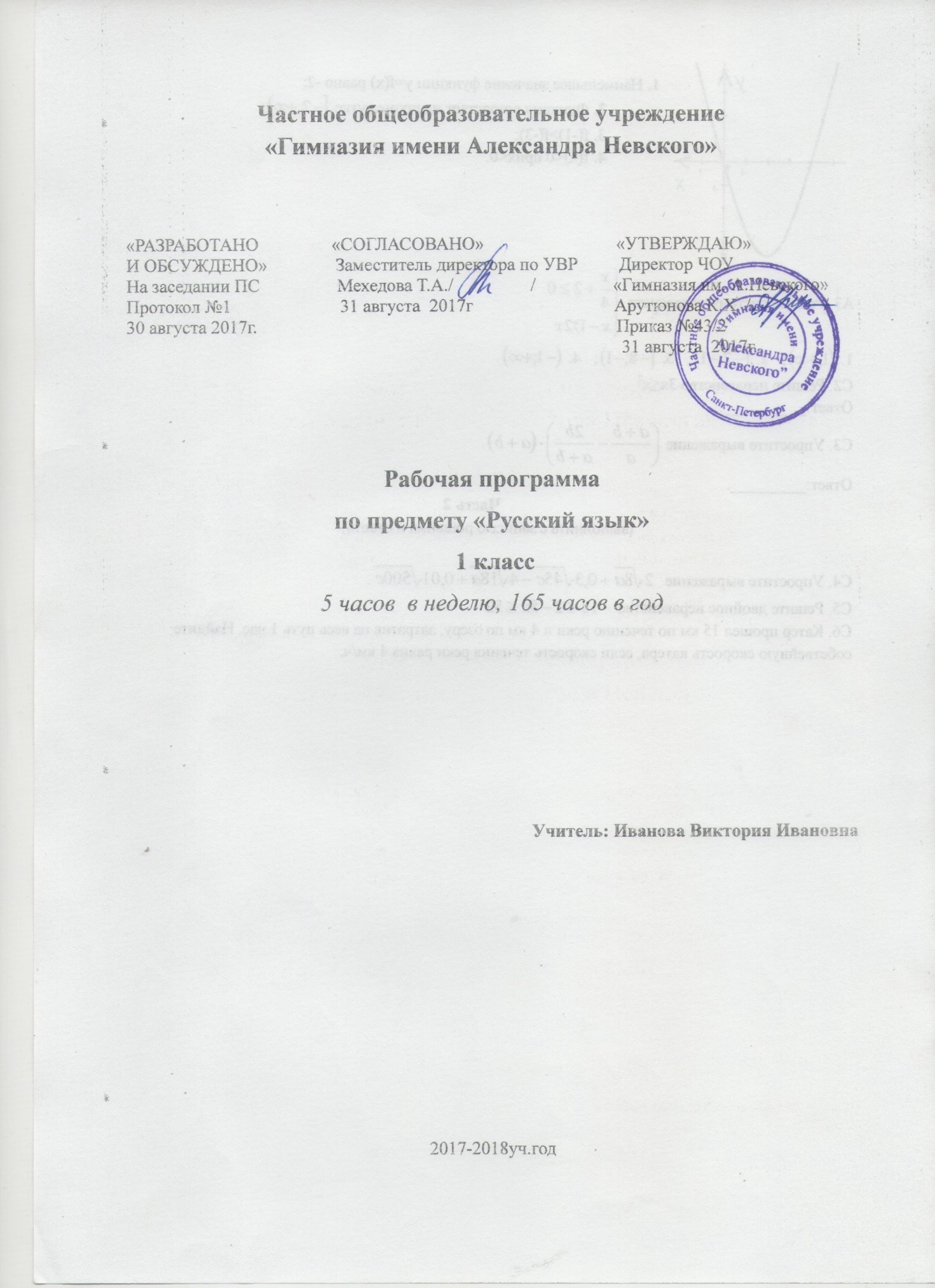 Частное общеобразовательное учреждение«Гимназия имени Александра Невского»«РАЗРАБОТАНО                «СОГЛАСОВАНО»                             «УТВЕРЖДАЮ»И ОБСУЖДЕНО»               Заместитель директора по УВР         Директор ЧОУНа заседании ПС                 Мехедова Т.А./                 /                 «Гимназия им. А.Невского»Протокол №1                        31 августа  2017г                               Арутюнова К.Х. /                /                  30 августа 2017г.                                                                               Приказ №43/2                                                                                                             31 августа  2017г.  Рабочая программапо предмету «Русский язык» 1 класс5 часов  в неделю, 165 часов в годУчитель: Иванова Виктория Ивановна2017-2018уч.годПояснительная записка.1.1Общая характеристика учебного предметаКонцептуальной основой нового учебного предмета является его коммуникативно-познавательная направленность. В новой системе изучения языка, его основных понятий и правил происходит в тесной взаимосвязи с коммуникативно-речевыми умениями и навыками, которые придают изучению языка практическую, функционального направленность.Коммуникативная направленность обучения позволяет детям постепенно накапливать необходимые представления о языке как средстве общения, помогает ориентироваться в ситуации общения, обдумывать свой ответ, корректировать его в зависимости от цели общения и т.д. Новые принципы открывают возможности обучать детей письму не только как речевому навыку, но и как письменной речи и как письменной форме общения, стимулируют развитие творческих способностей детей, их стремление к созданию собственных текстов, которые практически являются своеобразной интеграцией всех речевых умений и навыков.Обучение грамоте является органической частью учебного предмета «русский язык» и имеет с ним общую коммуникативно-познавательную основу.В новой системе обучения грамоте усвоение письменной речи впервые начинается с её предыстории (жесты, рисунки, различные типы письменных знаков и др.), знакомства детей с культурно-историческим аспектом письменной речи, представленной в рисунках и играх, даётся возможность обучать чтению и письму как настоящей письменной речи, а не только как техническим навыкам.Обучение грамоте в новой системе строится на различных ситуациях общения (условных и реальных), которые помогают осознать язык как важнейшее средство общения, как важнейший инструмент мыслительной и духовной деятельности людей. Наглядно-образные модели общения, представленные в азбуке, дают детям элементарные представления о ситуации общения, партнерах (собеседниках) речевого общения, о целях общения и его результатах.Познавательная направленность обучения создаёт предпосылки того, что ребёнок начинает накапливать представления о языке как средстве познания, как своеобразной знаковой системе, в которой знаком считаются только двусторонние единицы языка, такие, как слово и морфема. Она предполагает развитие не только логического мышления, но и образного мышления. Цели курса:- освоение первоначальных знаний о лексике, фонетике,  грамматике русского языка;- формировать у детей представлений о языке как средстве общения и познания окружающего мира, коммуникативной и социокультурной компетенции;Задачи:развивать все виды речевой деятельности (умения писать, читать, слушать и говорить), а также речевое мышление учащихся;обеспечивать усвоение программного материала по языку (по фонетике, графике, лексике, грамматике, орфографии); стимулировать развитие коммуникативно-речевых умений и навыков;пользоваться формулами речевого этикета в различных ситуациях общения;формировать представление о языке как о жизненно важном средстве общения, которое предоставляет учащимся широкие возможности для выражения собственных мыслей в общении с другими людьми и для познания окружающего мира;обеспечивать развитие функциональной грамотности учащихся на основе интеграции в изучении языка и речи учащихся;развивать интерес к изучению русского языка, воспитывать чувство любви и уважения к языку как величайшей культурной ценности народа;развивать творческие способности детей, их стремление  к созданию собственных текстов. Нормативные правовые документы, на основании которых разработана программа  - Федеральный закон от 29.12.2012 № 273-ФЗ «Об образовании в Российской Федерации»;- Федеральный государственный образовательный стандарт начального общего образования (приказ     Министерства образования и науки РФ от 06.10. 2009г. №373) с изменениями (приказ Министерства образования и науки РФ от 26.11.2010г. № 1241);- Положение о структуре, порядке разработки и утверждения рабочих программ  учебных курсов, предметов, дисциплин (модулей) в соответствии с  требованиями федерального государственного образовательного стандарта начального общего образования ЧОУ «Гимназия им. Ал. Невского»                                    1.4. Сведения о программе.         Рабочая программа по предмету «Русский язык» для 1 класса разработана на основе:Примерной основной образовательной программы начального общего образования, рекомендованной Координационным советом при Департаменте общего образования Министерства образования и науки РФ по вопросам организации введения ФГОС ОО;Основной образовательной программы начального общего образования ЧОУ «Гимназия имени А. Невского на 2016 – 2017 учебный год; Авторской программы предмета «Русский язык» под редакцией Л. Климановой Л.Ф., М. «Просвещение».2013год Методического пособия Климановой Л.Ф., Бабушкиной Т.В. К учебнику «Русский язык»М., «Просвещение», 2013г.Информация об используемом учебнике.- Пропись №1-4 Климанова Л.Ф. Изд- во «Просвещение», 2015. - Русский язык. 1 класс. Учеб. для общеобразоват. учреждений. ./Л.Ф. Климанова, С.Г.Макеева; Рос. Акад. Наук, Рос. Акад образования, изд-во «Просвещение». –М.: Просвещение, 2015.Климанова Л.Ф.. Русский язык. Рабочая тетрадь.  1 класс. Пособие для учащихся общеобразоват. учреждений. 3-е изд.М.: Просвещение, 2015.Обоснование выбора примерной программы.Процесс обучения грамоте выстраивается в логике развития предыстории письменной речи: от жестов, рисунков, знаков к алфавитному письму, которое имеет свои правила обозначения звучащего слова буквами.Отличительной особенностью курса «Русский язык» является коммуникативно – познавательная основа, общая с курсом «Литературное чтение». Содержание этих двух курсов имеет ярко выраженную коммуникативно – речевую и познавательную направленность, охватывающую три аспекта изучения родного языка: систему языка, речевую деятельность и литературный текст, что обеспечивает реализацию в обучении системно – деятельностногокеапппп подхода.   Программа курса обеспечивает целостное изучение родного языка в начальной школе за счет реализации трех принципов:-коммуникативного;-познавательного;-личностной направленности обучения и творческой активности учащихся.1.7. Информация о внесенных изменениях в программуИзменения не внесены.Основные содержательные линии.Период обучения грамоте (письмо) включает три этапа:1) подготовительный - 25ч.2) основной — 80ч.3) послебукварный — 8ч.Русский язык — 48ч.Новая система обучения грамоте базируется на трех основных принципах: коммуникативном, познавательном и семиотическом (знаковом).Учащиеся в 1 классе получают первые элементарные представления о системе языка. В различных коммуникативно-речевых ситуациях, в процессе чтения художественных, познавательных и деловых текстов ученики наблюдают, как основные единицы языка функционируют в речи. Школьники начинают осознавать русский язык, «добывая его из речи», учатся применять полученные знания о языке в своей речевой практике.Обучение русскому языку в 1 классе  строится по схеме: речь - язык - речь. Вопросы и задания учебника побуждают детей к осмыслению собственной речи. Школьники знакомятся с образцами использования родного языка, его выразительных средств в литературных произведениях русских писателей и поэтов (рубрика «Словесное творчество»).Познавательная направленность обучения предполагает развитие не только логического мышления, но и образного мышления и воображения учащихся, без которых невозможна их творческая деятельность. С этой целью в учебнике используются художественные тексты.Большое внимание уделяется развитию речевого мышления. В учебнике много заданий на сравнение слов (его формы и значения), на классификацию слов по разным основаниям (тематическая классификация, связанная с лексическим значением слова, классификация слов по грамматическим признакам, выделение группы слов с общим значением предметности, признака, действия).1.9. Место предмета в базисном учебном плане. В соответствии с учебным планом школы рабочая программа «Русский язык» в 1 классе составлена из расчета 5 часов в неделю,   165 часов в год (33 недели)1.10. Формы контроля:Текущий контроль, индивидуальный контроль.1.11. Методы изучения предмета:- объяснительно-иллюстративный;-репродуктивный;-частично-поисковый;-исследовательский метод;1.12. Педагогические условия и средства реализации стандарта.Формы: урок.Типы уроков:- урок изучения и первичного закрепления знаний;- урок закрепления новых знаний и выработка умений;- урок комплексного использования знаний;- урок обобщения и систематизации знаний; - урок проверки, оценки и контроля; - комбинированный урок;Методы изучения: словесный, наглядный, практический.Требования к уровню подготовки учащихсяУчащиеся должны иметь представление о речевом этикете и особенностях речевого поведения в различных ситуациях     общения.К концу 1 класса учащиеся должны знать:все буквы русского алфавита;наизусть 5-10 небольших стихотворений.К концу 1 класса учащиеся должны иметь элементарные представления об особенностях речевого общения.К концу 1 класса учащиеся должны уметь:пользоваться простейшими формулами речевого этикета при встрече, прощании, обращении друг к другу и взрослым;выслушивать собеседника, проявляя к нему внимание и уважение, поддерживать разговор репликами и вопросами;проводить звуковой анализ слов;различать гласные и согласные звуки и буквы, звонкие и глухие согласные, мягкие и твёрдые звуки в слове, обозначать мягкость согласных с помощью букв(е, ё, и, ю, я) и мягкого знака, определять ударный слог в слове;списывать с печатного и письменного текстов, не искажая начертания строчных и заглавных букв и правильно соединяя буквы в словах;употреблять большую букву в начале и точку в конце предложения;писать под диктовку слова, предложения, тексты, включающие 12-15 слов;самостоятельно составлять и записывать текст из 2-3 предложений на определённую тему;читать со скоростью не менее 30-35 слов в минуту небольшие тексты.основные отличия звуков от букв (звуки слышим и произносим, буквы видим и пишем);признаки гласных и согласных звуков.Планируемые результаты освоения предметаЛичностные результаты:1. Формирование чувства гордости за свою Родину, российский народ и историю России; осознание своей этнической и национальной принадлежности, формирование ценностей многонационального российского общества; становление гуманистических и демократических ценностных ориентаций.2. Формирование целостного, социально ориентированного взгляда на мир в его органичном единстве и разнообразии природы, народов, культур и религий.3. Формирование уважительного отношения к иному мнению, истории и культуре других народов.4. Овладение начальными навыками адаптации в динамично изменяющемся и развивающемся мире.5. Принятие и освоение социальной роли обучающегося, развитие мотивов учебной деятельности и формирование личностного смысла учения.6. Развитие самостоятельности и личной ответственности за свои поступки, в том числе в информационной деятельности, на основе представлений о нравственных нормах, социальной справедливости и свободе.7. Формирование эстетических потребностей, ценностей и чувств.8. Развитие этических чувств, доброжелательности и эмоционально-нравственной отзывчивости, понимания и сопереживания чувствам других людей.9. Развитие навыков сотрудничества со взрослыми и сверстниками в различных социальных ситуациях, умения не создавать конфликтов и находить выходы из спорных ситуаций.10. Формирование установки на безопасный, здоровый образ жизни, мотивации к творческому труду, к работе на результат, бережному отношению к материальным и духовным ценностям.Метапредметные результаты:1. Умение планировать, контролировать и оценивать учебные действия в соответствии с поставленной задачей и условиями её реализации, определять наиболее эффективные способы достижения результата.2. Способность принимать и сохранять цели и задачи учебной деятельности, находить средства её осуществления.3. Умение включаться в обсуждение проблем творческого и поискового характера, усваивать способы их решения.4. Умение понимать причины успеха/неуспеха учебной деятельности и способность конструктивно действовать даже в ситуациях неуспеха.5. Освоение начальных форм самонаблюдения в процессе познавательной деятельности.6. Умение создавать и использовать знаково-символические модели для решения учебных и практических задач.7. Использование различных способов поиска (в справочных источниках и открытом учебном информационном пространстве Интернете), сбора, обработки, анализа, организации, передачи и интерпретации информации в соответствии с коммуникативными и познавательными задачами.8. Овладение навыками смыслового чтения текстов различных стилей и жанров в соответствии с целями и задачами. Осознанное выстраивание речевого высказывания в соответствии с задачами коммуникации, составление текстов в устной и письменной форме.9. Овладение следующими логическими действиями:сравнение;анализ;синтез;классификация и обобщение по родовидовым признакам;установление аналогий и причинно-следственных связей;построение рассуждений;отнесение к известным понятиям.10. Готовность слушать собеседника и вести диалог, признавать возможность существования различных точек зрения и права каждого иметь свою. Умение излагать своё мнение и аргументировать свою точку зрения и оценку событий. Умение активно использовать диалог и монолог как речевые средства для решения коммуникативных и познавательных задач.11. Определение общей цели совместной деятельности и путей её достижения; умение договариваться о распределении функций и ролей, осуществлять взаимный контроль, адекватно оценивать собственное поведение.12. Готовность конструктивно разрешать конфликты с учётом интересов сторон и сотрудничества.13. Овладение базовыми межпредметными понятиями, отражающими существенные связи и отношения между объектами или процессами.Предметные результаты:  У обучающихся формируется представление о звуковом анализе слов:- называть звуки, из которых состоит слово (гласные - ударный, безударные;  согласные - звонкие, глухие, парные и непарные, твердые, мягкие, парные и   непарные);  не смешивать понятия «звук» и «буква»; делить слово на слоги,  ставить    ударение;определять роль гласных букв, стоящих после букв, обозначающих согласные звуки,    парные по мягкости (обозначение гласного звука и указание на твердость или мягкость согласного звука);обозначать мягкость согласных звуков на письме;определять количество букв и звуков в слове;- писать большую букву в начале предложения, в именах и фамилиях;ставить пунктуационные знаки конца предложения;списывать с печатного образца и писать под диктовку слова и небольшие предложения, используя правильные начертания букв, соединения;правильно читать плавным слоговым чтением тексты при темпе чтения вслух от 30-40 слов;находить корень в группе доступных однокоренных слов.- составлять небольшой текст (3—4 предложения) на заданную тему и записывать его с помощью учителя.4. Учебно-тематическое планирование5. Развернутое календарно-тематическое планированиеСокращения, принятые в планировании:УИПЗЗ -  урок изучения и первичного закрепления знаний 
УЗНЗВУ - урок закрепления новых знаний и выработка умений 
УКИЗ -  урок комплексного использования знаний 
УОСЗ  - урок обобщения и систематизации знаний 
УПОКЗ - урок проверки, оценки и контроля 
КУ - комбинированный урокМатериально-техническое обеспечение предмета:Поурочные разработки по обучению грамоте. 1 класс. Пособие для учителей общеобразовательных учреждений/В. В. Никифорова, А. А. Короткова. Москва . Изд. «Вако» 2013Обучение грамоте. «Рисуй. Думай. Рассказывай», рабочая тетрадь, 1 класс. Пособие для общеобразовательных  учреждений / Л. Ф. Климанова, А. В. Абрамов, Л. Н. Борейко ; Рос. Акад. Наук, Рос. Акад образования, изд-во «Просвещение». –М.: Просвещение, 2015Обучение грамоте. Мой алфавит. Прописи в двух частях. 1 класс. Пособие для общеобразовательных  учреждений / Л. Ф. Климанова, А. В. Абрамов, Н. А. Пудикова; Рос. Акад. Наук, Рос. Акад образования, изд-во «Просвещение». –М.: Просвещение, 2015Обучение грамоте. Пиши красиво. Рабочая тетрадь. Пособие для общеобразовательных  учреждений / Л. Ф. Климанова, А. В. Абрамов; Рос. Акад. Наук, Рос. Акад образования, изд-во «Просвещение». –М.: Просвещение, 20155. Уроки русского языка. 1 класс. Пособие для учителей общеобразовательных учреждений /Л.Ф. Климанова, С.Г.Макеева; Рос. Акад. Наук, Рос. Акад образования, изд-во «Просвещение». –М.: Просвещение, 2015.6. Русский язык. 1 класс. Учеб. для общеобразоват. учреждений../Л.Ф. Климанова, С.Г.Макеева; Рос. Акад. Наук, Рос. Акад образования, изд-во «Просвещение». –М.: Просвещение, 2015.7. Климанова Л.Ф.. Русский язык. Рабочая тетрадь.  1 класс. Пособие для учащихся общеобразоват. учреждений. 3-е изд.М.: Просвещение, 2015.8. Русский язык. Проверочные работы. 1 класс. Пособие для общеобразовательных  учреждений /С. Ю. Михайлова; Рос. Акад. Наук, Рос. Акад образования, изд-во «Просвещение». –М.: Просвещение, 20159. СD  «Электронное приложение к учебнику Л.Ф.Климановой, С.Г.Макеевой   «Русский язык 1 класс»10. Методические пособия по русскому языку. Климанова Л.Ф. 1 класс . - М.: Просвещение, 2015. Содержание курсаТематическое планированиеХарактеристика деятельностиПодготовительный этап – 25 часов. Пропись 1. «Рисуй, думай, рассказывай»Подготовительный этап – 25 часов. Пропись 1. «Рисуй, думай, рассказывай»Подготовительный этап – 25 часов. Пропись 1. «Рисуй, думай, рассказывай»Знать правила посадки при письме. Знать правила гигиены письма. Уметь ориентироваться на листе и писать в рабочей полосе; уметь классифицировать предметы; сравнивать предметы по размеру, форме, количеству; уметь штриховать, обводить по контуру; словесно определять размер изображённых предметов; классифицировать предметы. Развивать логическое и ассоциативное мышление.Знать правила посадки при письме. Знать правила гигиены письма. Уметь ориентироваться на листе и писать в рабочей полосе; уметь классифицировать предметы; сравнивать предметы по размеру, форме, количеству; уметь штриховать, обводить по контуру; словесно определять размер изображённых предметов; классифицировать предметы. Развивать логическое и ассоциативное мышление.Подготовка к письму: ориентировка на рабочей строке, обведение по образцу.Сравнение предметов по величине. Сравнение линий.Сравнение линий по количеству.Обведение предметов по стрелкам и линиям. Штриховка.Обведение предметов по стрелкам и линиям. Штриховка.Написание линий различных по величине.Написание вертикальных и горизонтальных линий по стрелкам.Обведение и штриховка. Написание элементов букв по стрелкам.Штриховка, обведение. Элементы печатных букв.Обведение, штриховка. Письмо элементов печатных букв.Штриховка, обведение непрерываемых линий. Предварительная звуковая ориентировка в слове.Штриховка, безотрывные линии; звуковая ориентировка в слове.Обведение, штриховка; преобразование овалов в предметы.Предварительные звуковые упражнения; письмо элементов печатных букв.Обведение по пунктиру. Лексическая работа: спортивный инвентарь.Штриховка, обведение. Устный диалог по сказке.Раскрашивание, штриховка, обведение. Звуковой анализ.Звуковой анализ слов. Печатание элементов букв.Написание прямых линий по пунктирам.Печатание элементов букв. Классификация слов по формальным признакам: искомый звук в начале, конце слова.Звуковой анализ слов. Письмо элементов письменных букв по образцам.Звуковой анализ слов. Письмо элементов письменных букв (строчных и заглавных).Обведение, раскрашивание. Звуковой анализ. Письмо элементов письменных букв.Обобщение. Сравнение старинных и современных орудий письма.Обводить и раскрашивать рисунки, штриховать; сравнивать линии по величине, количеству и направлению. Выполнять задания, ориентируясь на образец, контролировать выполнение упражнения.Обводить и раскрашивать рисунки, штриховать; сравнивать линии по величине, количеству и направлению. Выполнять задания, ориентируясь на образец, контролировать выполнение упражнения.Основной этап – 80 часов. Пропись №2. «Мой алфавит».Основной этап – 80 часов. Пропись №2. «Мой алфавит».Основной этап – 80 часов. Пропись №2. «Мой алфавит».Знать правила посадки при письме. Знать правила гигиены письма. Уметь ориентироваться на рабочей строке. Уметь чётко, без искажений писать строчные и заглавные буквы, соединения, слова. Уметь правильно списывать слова и предложения, написанные печатным и рукописным текстом. Развивать  мелкую моторику рук, логическое и ассоциативное мышление.Звуковой анализ. Письмо элементов письменных букв.Заглавная и строчная буква Аа.Заглавная и строчная буква Оо.Звуковой анализ слов со звуками [а], [о].Заглавная и строчная буква Уу.Заглавная и строчная буква Ии.Строчная буква ы.Заглавная и строчная буква Ээ.Повторение изученных букв. Буквенная мозаика.Заглавная и строчная буква Мм.Заглавная и строчная букваСс.Заглавная и строчная буква Нн.Заглавная и строчная буква Лл.Письмо изученных строчных и заглавных букв.Заглавная и строчная буква Тт.Закрепление изученных букв.Заглавная и строчная буква Кк.Письмо слов и предложений.Закрепление изученных букв.Заглавная и строчная буква Рр.Заглавная и строчная буква Вв.Заглавная и строчная буква Пп.Строчная буква г.Заглавная буква Г.Печатные буквы А,а; Оо; Уу; Ии; ы; Ээ; Мм; Сс; Нн; Лл; Тт; Рр; Кк; Пп; Вв; Гг; Ее; Ёё. Самостоятельное воспроизведение графической формы строчных букв «а, о, у, и, ы, э, м, с, н, л, т, р, к, п, в, г, е, ё», в вертикальной полосе, сравнение с образцом. Письмо строчной и заглавной буквы «а, о, у, и, ы, э, м, с, н, л, т, р, к, п, в,г,е,ё».Составление предложения по схеме. Устный рассказ по опорным словам. Звуковой анализ слов, подписи букв под схемами слов. Разгадывание ребусов, раскрашивание. Буквенная мозаика. Запись коротких словПропись 3.  «Мой алфавит», II частьПропись 3.  «Мой алфавит», II частьПропись 3.  «Мой алфавит», II частьЗнать правила посадки при письме. Знать правила гигиены письма. Уметь чётко, без искажений писать строчные и заглавные буквы, соединения, слова. Уметь правильно списывать слова и предложения, написанные печатным и рукописным текстом. Уметь писать под диктовку слова, написание которых не расходится с произношением, и предложения, состоящие из таких слов. Уметь правильно оформлять написанные предложения. Развивать  мелкую моторику рук, логическое и ассоциативное мышление.Строчная буква б.Заглавная буква Б.Заглавная и строчная буква Зз.Упражнения в написании слов с изученными буквами.Списывание с печатного текста.Заглавная и строчная буква Дд.Сравнение звуков [д] — [т]. Письмо слов.Заглавная и строчная буква Жж.Буквенная мозаика. Контрольное списывание.Заглавная и строчная буква Яя.Буквы а — я, о — ё, ы — и.Упражнения в написании слов с изученными буквами.Заглавная  и строчная буква Хх.Мягкий знак. Запись слов с «ь».  Повторение изученных букв.  Звуковой анализ.Строчная буква й.Заглавная буква Й.Повторение. Письмо слов с буквами й, ь.Строчная буква ю.Заглавная буква Ю.Упражнения в написании слов с изученными буквами.Буквенная мозаика.Заглавная и строчная буква Шш.Правописание сочетаний жи — ши.Заглавная и строчная буква Чч.Правописание буквосочетаний ча, чу.Письмо слов и предложений с изученными буквами.Заглавная и строчная буква ЩщПравописание буквосочетаний ча-ща, чу-щу.Парные звуки [б] — [п]. Письмо слов парами: порт — борт, балка — палка. Сравнение звуков [з] и [с]. Сравнение звуков [д]-[т].Правописание сочетаний жи-ши. Парные согласные [ж]—[ш]. Правописание буквосочетаний ча-ща, чу-щу. Запись слов с буквами в — ф, их сравнение.Послебукварный этап – 8 часов. Пропись 4. «Пишу красиво»Послебукварный этап – 8 часов. Пропись 4. «Пишу красиво»Послебукварный этап – 8 часов. Пропись 4. «Пишу красиво»Уметь правильно сидеть при письме. Знать и применять правила гигиены письма. Уметь чётко, без искажений писать строчные и заглавные буквы, соединения, слова с изученными буквами. Уметь правильно списывать предложения, написанные печатным и рукописным текстом. Уметь писать под диктовку слова, написание которых не расходится с произношением, и предложения, состоящие из таких слов. Уметь правильно оформлять написанные предложения. Развивать  мелкую моторику рук, логическое и ассоциативное мышление.Алфавит.Секреты письма.Письмо основных элементов букв. Письмо плавных элементов с точкой. Письмо прямых линий с закруглением с двух сторон. Письмо букв , включающих прямые линии с одним и двумя закруглениями. Письмо прямых линий с двумя закруглениями и плавными линиями. Письмо прямых линий с петлей вверху и внизу. Письмо овалов и полуовалов. Повторение.  Оформление предложений в тексте.Списывание слов, предложенийСписывать с рукописного и печатного текста  с соблюдением гигиенических правил письма, графических и орфографических требований. Правильно называть элементы букв. Сравнивать элементы букв. Сравнивать печатную и письменную букву. Находить элементы в написании строчных и прописных букв. Соблюдать соразмерность элементов буквы по высоте, ширине и углу наклона. Сравнивать написанные буквы, их соединение с исходным, первоначальным написанием и образцом. Проговаривать слова по слогам при их записи.  Списывать слова и предложения, обводить слова по пунктирным линиям. Писать слова с разделительными мягким и твёрдым знаками. Писать соединения букв, слова, предложения. Списывать и записывать под диктовку небольшие предложения ссоблюдением норм каллиграфии. Записывать предложение, графически правильно оформлять его начало и конец. Устанавливать связь слов в предложении при изменении порядка слов. соблюдением норм каллиграфии. Записывать предложение, графически правильно оформлять его начало и конец. Устанавливать связь слов в предложении при изменении порядка слов.Содержание курсаТематическое планированиеХарактеристика деятельности учащихсяВиды речевой деятельности: слушание, говорение, чтение, письмо.Основные разделы: фонетика, графика, чтение, письмо, слово и предложение, орфография и пунктуация, развитие речи.Речевой этикет при знакомстве, приветствии, прощании, поздравлении, выражении благодарности. Употребление вежливых слов, выбор обращения в зависимости от ситуации общения.В мире общенияУмение говорить и умение слушать. Интонация, жесты и мимика в речевом общенииИспользовать в речи слова речевого этикета.Выбирать обращение к собеседнику в зависимости от ситуации общения. Отрабатывать навыки культурного ведения диалога. Целесообразно использовать жесты, мимику при ведении диалогаРусский язык как национальный язык русского народа, России.Роль слова в общенииГлавное средство общения — родной язык. Русский язык как национальный язык русского народа, России.Речь устная и письменная. Устные и письменные формы общения (умение читать, писать, слушать и говорить)Строить собственные высказывания о любви к родному языку после прочтения высказываний о русском языке, художественных произведений, пословиц и поговорок. Различать устные и письменные формы общения, сравнивать их. Понимать и объяснять различия между устной и письменной речью, решать проблемные ситуации по рисункам. Оформлять предложения на письме и в устной речи (заглавная буква в начале и знак препинания в конце предложения, интонация завершённости)Значение выбора слова для достижения нужной цели общения. Обогащение словаря как необходимое условие успешного общения.ДиалогРоль слова и предложения в общении.Находить слова и выражения, помогающие выразить свою мысль и достичь нужной цели общения. Участвовать в диалоге, выслушивать собеседника, высказывать своё мнение.Слово как «заместитель», «представитель» реальных предметов, их свойств и действий.Слова, обозначающие одушевлённые и неодушевлённые предметы (по вопросу кто? или что?).Имена собственные и нарицательные, их правописание.Слова со сходным и противоположным значением.Слово и его значениеСлово как двусторонняя единица языка (без термина), значение слова и его звуковая и буквенная форма. Наглядно-образные двусторонние модели слов.Слова с обобщающим значением (учебные вещи, растения, одежда, транспорт, семья и др.).Содержательная (смысловая) классификация слов по определённым темам, составление тематических словариковРазличать в слове его звуковую сторону (внешнюю) и значение (внутреннюю). Объяснять смысл, значение используемых в речи слов.Сравнивать и различать слово и предмет, подбирать к одному предмету несколько слов-названий, по-разному характеризующих его. Объединять слова в группы на основе их значения (по тематическим признакам). Понимать необходимость обогащения словаря. Использовать слова различных тематических группРазличие имён собственных и нарицательных. Называние одного предмета (имена собственные) или целого класса однородных предметов (имена нарицательные)Имя собственноеУпотреблять заглавную букву в написании имён собственных. Придумывать и записывать слова — имена собственные и нарицательные, классифицировать, давать группам слов общее название. Объяснять этимологию русских фамилий, кличек животных (простейшие случаи)Сходство предметов, называемых одним словом, как обязательное условие проявления многозначностиСлова с несколькими значениямиСравнивать предметы, называемые одним многозначным словом, находить в них общее.  Объяснять значение многозначного слова в конкретных примерах его употребленияРоль синонимов и антонимов (без употребления терминов) в речиСлова, близкие и противоположные по значениюСравнивать синонимы и антонимы по значению и по звучанию. Употреблять синонимы и антонимы разных тематических групп в речи. Использовать словари синонимов и антонимовГруппы слов, объединённых основным значением (предмет, признак предмета, действие предмета). Вопросы к словам разных групп (кто? что? какой? что делает?)Группы словРаспределять слова по группам на основе их основного значения и вопроса. Находить в тексте слова — названия предметов, названия признаков и названия действий. Работать с орфографическим словарём, составлять тематические словарики; собирать и записывать их.Смыслоразличительная роль звуков в словах.Алфавит как основа письменности.Осмысление различий между звуком и буквой, звуками в устной речи и названиями букв этих звуков ([ж] — жэ, [к] — ка, [ф] — эф)Звуки и буквы. АлфавитРазличать звуки и буквы. Проводить слого-звуковой анализ слов.  Понимать и объяснять роль звуков в различении слов. Называть буквы в алфавитном порядкеШесть гласных звуков и десять гласных букв в русском языке. Обозначение мягкости и твёрдости согласных звуков на письме.Гласные звуки. Обозначение их буквами. Согласные звуки.Обозначение их буквамиОбозначать на письме мягкость и твёрдость согласных звуков. Анализировать примеры звукописи.  Проводить звуко-буквенный анализ словДеление слова на фонетические слоги. Определение количества слогов в слове. Закрепление знаний о слоге. Правила переноса словСлоги. Перенос словДелить слова на слоги, опираясь на количество гласных звуков в слове. Объяснять различие между словом и слогом. Исправлять некорректно выполненное деление слов на слоги.Ударение в русском языке как более сильное произнесение гласного звука. Роль ударения в узнавании слова.Безударные гласные звуки как орфограмма. Способы проверки безударных гласных (элементарные случаи)Ударение. Ударные и безударные гласные звуки.Обозначение их буквамиСтавить в словах ударение, называть ударный слог, подчёркивать безударные гласные. Ставить ударение в словах в соответствии с литературными нормами. Пользоваться орфоэпическим словариком для определения верного произношения слова.Правила обозначения мягкости согласных на письме с помощью мягкого знака и букв е, ё, и, ю, яТвёрдые и мягкие согласные звуки.Обозначение мягкости согласных звуков на письмеОбозначать на письме мягкость и твёрдость согласных звуков. Различать способы передачи мягкости согласных звуков на письме с помощью мягкого знака и букв е, ё, и, ю, я.  Записывать слова в алфавитном порядке. Определять количество звуков и букв в словах (день, яма, мяч, конь, ель)Шипящие согласные звуки. Правила написания буквосочетаний жи—ши, ча—ща, чу—щуПравописание буквосочетаний жи—ши, ча—ща, чу—щу Писать буквосочетания жи—ши, ча—ща, чу—щу. Находить в текстах слова с изучаемыми орфограммами.  Озаглавливать текст. Пересказывать текст по вопросамУпотребление разделительного мягкого знака  после согласных перед буквами е, ё, ю, я, и. Употребление разделительного твердого знака (без изучения правил, общее наблюдение)Разделительный мягкий знак. Разделительный твёрдый знакПисать мягкий знак в словах на основе анализа их звучания. Различать слова с разделительным мягким знаком и без него. Образовывать формы слов таким образом, чтобы в них появлялся разделительный мягкий знак.   Писать слова с разделительными  мягким и твёрдым знаками.Звонкие и глухие согласные (парные, непарные).Наблюдение за произношением и обозначением на письме парных звонких и глухих согласных на конце слова и перед гласнымиЗвонкие и глухие согласные звуки. Обозначение их буквамиХарактеризовать звуки (гласные — согласные, твёрдые — мягкие, звонкие — глухие), приводить свои примеры. Сравнивать произношение и написание парных (звонких и глухих) согласных на конце слова и перед гласными. Использовать при письме известные способы обозначения мягких согласных: мягким знаком и гласными буквами е, ё, ю, я, и.Общее представление о предложении, его смысловой и интонационной законченности.Смысловая и интонационная законченность предложения. Смысловая связь слов в предложении (по вопросам). Наблюдения за смыслом и формой предложения при изменении порядка слов.Знакомство со знаками препинанияОт слова к предложению.Знаки препинания в конце предложенияОтличать предложение от слова. Составлять и записывать предложение на определённую тему (о школе, детях, маме, природе). Оформлять предложения на письме (писать заглавную букву в начале, ставить точку в конце, делать пробелы между словами). Списывать небольшой текст без ошибок, проверять, оценивать работу.Практическое представление о речевой ситуации (собеседники, цель и результат общения).Текст как речевое произведение, автор текстаОт предложения к текстуНаходить слова и выражения, помогающие выразить свою мысль и достичь нужной цели общения. Составлять воображаемый диалог с героями произведений. Характеризовать особенности ситуации общения. Различать практически текст и предложение. Озаглавливать текст.  Составлять письмо, приглашение. Объяснять их особенности.  №Тема урокаТип урокаКол.чЭлементысодержанияТребования к уровню подготовки учащихсяВидконтроляУУДДАТА1Новые друзья.Линии прямые и наклонные.УИПЗЗ1Подготовка к письму: ориентировка на рабочей строке, обведение по образцу.Ориентировка на листе: в центре, слева, справа.умение ориентироваться на листе и писать в рабочей полосе; умение штриховать, обводить по контуру; словесно определять размер изображённых предметов; классифицировать предметы.Устный опросПознавательные, регулятивные, коммуникативные, личностные.2Что в центре?Обведение и раскрашивание рисунков.УИПЗЗ1Готовить руку к письму.Ориентировка на листе.Обводить фигуры и линии на рабочей строке.Сравнение предметов по величине. Сравнение линийОбводить по контуру; штриховать; составлять устные рассказы.Беседа.Познавательные, регулятивные, коммуникативные.3Сравни.Обведение предметов по контуру, штриховка.УИПЗЗ1Больше, меньше, одинаково. Сравнение линий по количеству. Обозначение на письме указательных жестов стрелкой. Задания по выбору.Обводить предмет по контуру; штриховать; обводить линии по стрелке.Фронтальный опрос. Групповая работа.Формулирование ответов на вопросы. Уметь слушать и вступать в диалог.4СравниОбведение элементов букв, штриховка.УИПЗЗ1Обведение предметов по контурам и линиям. Штриховка. Задания по выбору.Обводить предмет; штриховать; дорисовывать; знание понятия «рабочая строка».Текущий.Слушать и вступать в диалог.5Определи направлениеВертикальные и горизонталь-ные линии.УИПЗЗПисать элементы письменных букв, штриховать по образцу.Умение сравнивать; обводить предмет по контуру; штриховать; знание правил посадки при письме.Планировать действия, согласно поставленной задаче.6Найди пару. Лото. Письмо наклонных и прямых линий.УЗНЗВУ1Формирование навыка безотрывного письма с наклоном. Усвоение последовательности действий при письме с образца.знание понятия «бордюр»; умение проводить параллельные линии; штриховать;Работа в парах.Познавательные. Соотносить то, что уже известно и усвоено.7Целое и часть. Модель предложения, графическое изображение его начала и конца. Параллельные линии.УИПЗЗ1Записывать сообщение с помощью графической схемы. Обведение образца.Оформлять начало и конец предложения с ориентировкой на модель предложения.Фронтальный.Работа в парах.Контролировать свои действия.8Целое и часть. Предложение, схема предложения.УИПЗЗ1Различать слово и  предложение, писать элементы букв.Соотносить написанные элементы с образцом.Самостоятельная работа.Познавательные: контроль и оценка результата деятельности.  Участвовать в коллективных решениях проблем.9Головоломки. Оформление начала и конца предложения. Упражнения на развитие воображения.УЗНЗВУ1Подготовка к звуковому анализу. Элементы печатных букв. Давать характеристику звуков в звуковой схеме.Умение обводить предметы; штриховать; умение классифицировать; выделять звуки.Индивидуальный.Формулировать ответы на вопросы. Самостоятельное решение задач творческого характера.10Веселые превращения. Письмо элементов букв.УЗНЗВУ1Обведение, штриховка. Подготовка к звуковому анализу. Письмо элементов печатных букв. Обозначение предметов словом (называя функцию слова). Устные рассказы.Умение штриховать; умение различать слова с общим и конкретным значением; умение обводить элементы букв; составлять рассказ.Самостоятельная работа. Оформление вывески и витрины хозяйственного магазина.Контроль и оценка результата деятельности. Составлять план и выстраивать последовательность действий.11Сравни дома. Тематическая классификация.Обведение и письмо элементов букв. Штриховка.УИПЗЗ1Штриховка, обведение непрерываемых линий. Предварительная звуковая ориентировка в слове, обведение элементов печатных букв.умение проводить безотрывных линий; раскрашивать; выделять звуки; писать элементы букв.Фронтальный опрос. Индивидуальная работа.Самостоятельное решение задач творческого характера. Соотносить, то что уже известно и усвоено.12В  походе. Усвоение последовательности действий при письме с образца.УЗНЗВУ1Штриховка, безотрывные линии; звуковая ориентировка в слове.Умение придумывать знаки; умение обводить петлеобразные линии.Фронтальный опрос.Работа в парах.Уметь слушать и вступать в диалог.13На коньках. Прямые и наклонные линии, длинные и короткие линии.УИПЗЗ1Развить навык написания элементов букв у,в,д,з. Делать простейший звуковой анализ слов; писать элементы печатных букв.Работа в парах.Самостоятельная работа.Рефлексия способов и условия действий. Контроль и оценка результата действий.14На волнах. Развитие фонематического слуха. Прямые и наклонные линии, длинные и короткие линии.УИПЗЗ1Предварительные звуковые упражнения; письмо элементов печатных букв. Самостоятельные логические упражнения «Найди закономерность».Умение ориентироваться в звуковой структуре слова. Уметь писать изученные элементы букв с,о,а,ю.Фронтальный опрос.Работа в парах.Осознанное и произвольное построение речевого высказывания в устной форме.15Мы рисуем. Письмо элементов печатных букв.УИПЗЗ1Печатные буквы А, а. Самостоятельное воспроизведение графической формы строчных букв «а», «о» в вертикальной полосе, сравнение с образцом. Письмо строчных и заглавных букв «а» и «о» после объяснения учителя. Составление предложенияпо схеме.Умение обводить по пунктирным линиям, раскрашивать; умение подбирать цвета и рисунки; умение делать простейший звуковой анализ слов; писать элементы письменных буквФронтальныйПостроение рассуждений в форме связи простых суждений. Адекватное восприятие оценки  учителя.16Под грибом. Сравни и подумай. Письмо элементов печатных букв.УИПЗЗ1Звуковой анализ. Анализ графической формы букв а о. Устный рассказ по опорным словам. Развитие фонематического слуха Развитие воображения.Умение выделять звуки; различать звуки; умение обозначать эти звуки буквами; умение проводить звуковой анализ слов; писать буквы и элементы письменных букв.Работа в парах, фронтальный.Принимать и сохранять учебную задачу ,формулировать собственное мнение и позицию.17-18Мы спортсмены. Кто построил домики. Обведение образцов. Письмо элементов печатных букв.УИПЗЗ2Звуковой анализ слов, подписи букв под схемами слов.Писать буквы и элементы письменных букв; умение работать самостоятельно; анализировать выполненную работу; умение оформлять предложения на письме.Индивидуальный, фронтальный.Принимать и сохранять учебную задачу ,формулировать собственное мнение и позицию.19-20Рассмотри и расскажи. В гости к бабушке. Слова-названия предметов.УЗНЗВУ2Звуковой анализ слов, подписи букв под схемами слов.Писать буквы и элементы письменных букв; умение объяснять значение слова; заполнять звуковые схемы; сравнивать. Усвоение последовательности действий при письме с образца.ТекущийОсознанное и произвольное построение речевого высказывания в устной форме, учитывать правило в планировании и контроле способа решения.21-22Прогулка в парке. Знаки в городе. Письмо элементов печатных букв.УИПЗЗ2Разгадывание ребусов, раскрашиваниеУмение проводить звуковой анализ слов; писать буквы и элементы письменных букв; умение объяснять значение слова; заполнять звуковые схемы; сравнивать.Фронтальный, индивидуальный.Построение рассуждений в виде связи простых суждений.осознавать значимость чтения.23-24Подумай и сравни. Письмо элементов письменных букв.УКИЗ2Запись коротких слов, составление предложений по предложенным схемам.Умение выделять звуки; умение обозначать звуки буквами; умение проводить звуковой анализ слов; писать буквы и элементы письменных букв; умение объяснять значение слова; заполнять звуковые схемы; сравнивать.Фронтальный, индивидуальный.Структурирование знаний, принимать и сохранять  учебную задачу, учитывать правило в планировании  и контроле  способа решения.25Проверь себя. Классификация. Письмо элементов письменных букв.УИПЗЗ1Звуковой анализ слов. Запись слов и предложений.Умение выделять звуки; умение обозначать звуки буквами; умение проводить звуковой анализ слов; писать буквы и элементы письменных букв; умение объяснять значение слова; заполнять звуковые схемы; составлять предложения по схеме.Работа в паре, фронтальный.Осознанное и произвольное построение речевого высказывания, построение рассуждений в форме связи  простых суждений.26Знакомство с тетрадью «Мой алфавит»УИПЗЗ1Звуковой анализ. Письмо элементов букв. Запись слов под диктовку.Знание о согласных и их свойствах; умение читать по схемам; отгадывать ребусы; умение анализировать; самостоятельно записывать в рабочей строке; записывать слова и предложения.Фронтальный, индивидуальный, работа в парах.Овладение техникой чтения, приемами понимания  прочитанного, формулировать собственное мнение и позицию.27-28Звуковой анализ слов. Строчные буквы а,о.УКИЗ2Звуковой анализ слов, подписи букв под схемами. Письмо строчных букв «а», «о» после объяснения учителя.Умение выделять звуки; умение обозначать звуки буквами; умение проводить звуковой анализ слов; писать буквы и элементы письменных букв; умение объяснять значение слова; заполнять звуковые схемы; составлять предложения по схеме.Работа в парах, групповая работа.Овладение техникой чтения, учитывать разные мнения и стремиться к координации различных позиций в сотрудничестве.29Заглавные (прописные) буквы А, О.УИПЗЗ1Звуковой анализ. Анализ графической формы букв.  Письмо букв «А», «О» после объяснения учителя.Умение обозначать звуки буквами; умение проводить звуковой анализ слов; писать буквы и элементы письменных букв; умение объяснять значение слова; заполнять звуковые схемы; составлять предложения по схеме.Фронтальный работа в парах.Формирование необходимого уровня читательской компетенции30Строчная и заглавная буква У, у.УИПЗЗ1Звуковой анализ слов.Анализ  графической формы буквы. Подписи букв под схемами слов.Умение выделять звуки; умение обозначать звуки буквами; умение проводить звуковой анализ слов; писать буквы; умение читать и записывать слова; копировать; ориентироваться в тетради.Фронтальный.Осознанное и произвольное построение речевого высказывания в устной форме, формулировать собственное мнение и позицию, задавать вопросы.31Строчные буквы и, ы.УЗНЗВУ1 Звуковой анализ слов. Анализ графической формы буквы. Подписи букв под схемами слов.Умение выделять звуки; умение обозначать звуки буквами; умение проводить звуковой анализ слов; писать буквы; Уметьориентироваться в тетради.Фронтальный, коллективный, индивидуальный.Овладение техникой чтения, структурирование знаний, осознавать значимость чтения.32-33Заглавная буква И.Звук[э  ], буква Ээ.УИПЗЗ2Звуковой анализ. Подписи букв под схемами слов. Письмо строчной и заглавной буквы. Списывание слов .Умение выделять звуки; умение обозначать звуки буквами; умение проводить звуковой анализ слов; писать буквы; умение читать и записывать слова; копировать; ориентироваться в тетради.Фронтальный, индивидуальный.Овладение техникой чтения, структурирование знаний, осознавать значимость чтения.34-35Письмо изученных строчных и заглавных букв.УЗНЗВУ2Запись букв под диктовку, разгадывание ребусов, раскрашивание.Умение выделять звуки; умение обозначать звуки буквами; умение проводить звуковой анализ слов; писать буквы; умение читать и записывать слова; копировать; ориентироваться в тетради.Фронтальный, коллективный, индивидуальный.Овладение техникой чтения, структурирование знаний, осознавать значимость чтения.36-37Строчная и заглавнвя буква Мм.УИПЗЗ2Слого-звуковой анализ. Письмо слогов, слов и предложений.Умение проводить звуковой анализ слов; писать буквы; умение читать и записывать слова и предложения; копировать; ориентироваться в тетради.Фронтальный, коллективный, индивидуальный.Осознанное и произвольное построение речевого высказывания в устной форме, формулировать собственное мнение и позицию, задавать вопросы.38Строчная буква с.Буквенная мозаикаУИПЗЗ1Запись слов под диктовку.Слого-звуковой анализ. Письмо строчной буквы, слогов, слов и предложений.Умение проводить звуковой анализ слов; писать буквы; умение читать и записывать слова и предложения; копировать; ориентироваться в тетради.Работа в парах, презентация.Овладение техникой чтения, структурирование знаний, осознавать значимость чтения.39Заглавная буква С.УИПЗЗ1Звуковой анализ.Письмо заглавной буквы С, слогов, слов и предложений.Умение проводить звуковой анализ слов; писать буквы; умение читать и записывать слова и предложения; копировать; ориентироваться в тетради.40Строчная буква н.УИПЗЗ1Звуковой анализ слов. Письмо строчной буквы н, запись слов и предложений под диктовку.Умение проводить звуковой анализ слов; писать буквы; умение читать и записывать слова и предложения; копировать; ориентироваться в тетради.Контроль индивидуальный, работа в парах, коллективный.Овладение техникой чтения, структурирование знаний, осознавать значимость чтения.41Заглавная буква Н.УИПЗЗ1Звуковой анализ. Письмо заглавной буквы Н, слов и предложений. Составление рассказа.Умение проводить звуковой анализ слов; писать буквы; умение читать и записывать слова и предложения; ориентироваться в тетради.Контроль индивидуальный, работа в парах, коллективный.Овладение техникой чтения, структурирование знаний, осознавать значимость чтения.42-43Строчная и заглавная буква Л л.УИПЗЗ2Звуковой анализ. Анализ графической формы. Письмо букв Л л. Составление слов. Составление рассказа.Умение проводить звуковой анализ слов; писать буквы; умение читать и записывать слова и предложения; умение объяснять значения слов; умение выделять ударный слог; умение читать тексты.Фронтальный.Овладение техникой чтения, структурирование знаний, осознавать значимость чтения.44-45Повторение изученных букв М, С, Н, Л.УИПЗЗ2Самостоятельный звуковой анализ слов по выбору. Составление и запись предложений.Умение проводить звуковой анализ слов; писать буквы; умение читать и записывать слова и предложения; умение объяснять значения слов; умение выделять ударный слог; умение читать тексты; умение отличать имена собственные.Фронтальный, работа в парах, коллективный.Формулирование ответов на вопросы.Уважение мнения собеседника.46-48Строчная и заглавная букваТт.УИПЗЗ3Звуковой анализ. Письмо строчной и заглавной буквы Тт. Списывание слов и предложений.Умение проводить звуковой анализ слов; писать буквы; умение читать и записывать слова и предложения; умение объяснять значения слов; умение выделять ударный слог; умение читать тексты;  умение отличать имена собственные.Фронтальный, работа в парах, коллективный.Овладение техникой чтения, структурирование знаний, осознавать значимость чтения.49Строчная буква к.УИПЗЗ1Слого-звуковой анализ. Письмо слогов, слов и предложений.Умение проводить звуковой анализ слов; писать буквы; умение читать и записывать слова и предложения; умение объяснять значения слов; умение выделять ударный слог; умение читать тексты;  умение отличать имена собственные.Фронтальный, групповой, коллективный.Овладение техникой чтения, структурирование знаний, осознавать значимость чтения.Координировать действия по выполнению задания. Высказывать свою точку зрения и уважать мнение собеседника.50Заглавная буква К.УИПЗЗ1Письмо заглавной буквы К. Письмо под диктовку. Слого-звуковой анализ. Письмо слогов, слов и предложений.Умение проводить звуковой анализ слов; писать буквы; умение читать и записывать слова и предложения; умение объяснять значения слов; умение выделять ударный слог; умение читать тексты.Фронтальный, работа в парах, коллективный.Овладение техникой чтения, структурирование знаний, осознавать значимость чтения.Высказывать свою точку зрения и уважать мнение собеседника.51-52Повторение. Буквенная мозаика.УЗНЗВУ2Запись слов и предложений под диктовку.Умение проводить звуковой анализ слов; писать буквы; умение читать и записывать слова и предложения; умение объяснять значения слов; умение выделять ударный слог; умение читать тексты;  умение отличать имена собственные.Фронтальный, коллективный, самостоятельная работа.Овладение техникой чтения, структурирование знаний, осознавать значимость чтения.Высказывать свою точку зрения и уважать мнение собеседника.53-54Строчная и заглавная буква РрУИПЗЗ2Звуковой анализ. Письмо заглавной и строчной буквы Р р.Запись слогов, слов и предложений. Парные звуки [б] — [п]. Письмо слов парами: порт — борт, балка — палка.Фронтальный, коллективный, индивидуальный.Осознанное и произвольное построение речевого высказывания в устной форме, формулировать собственное мнение и позицию, задавать вопросы.55Строчная буква в.УИПЗЗ1Звуковой анализ. Сравнение начертаний букв Р и В. Письмо слогов слов и предложений. Письмо слов и предложений.Умение проводить звуковой анализ слов; писать буквы; умение читать и записывать слова и предложения; умение объяснять значения слов; умение выделять ударный слог; умение читать тексты.  Фронтальный, коллективный, индивидуальный.Осознанное и произвольное построение речевого высказывания в устной форме, формулировать собственное мнение и позицию, задавать вопросы.56Заглавная буква В.УЗНЗВУ1Письмо заглавной буквы В. Письмо слогов, слов и предложений.Упражнения в написании слов с изученными буквами.Умение проводить звуковой анализ слов; писать буквы; умение читать и записывать слова и предложения; умение объяснять значения слов; умение выделять ударный слог; умение читать тексты.  Работа в парах, фронтальный.Овладение техникой чтения, структурирование знаний, осознавать значимость чтения.Высказывать свою точку зрения и уважать мнение собеседника57-58Повторение изученныхбукв.УЗНЗВУ2Упражнения в написании слов с изученными буквами. Запись слов и предложений под диктовку.Умение проводить звуковой анализ слов; писать буквы; умение читать и записывать слова и предложения; умение объяснять значения слов; умение выделять ударный слог; умение читать тексты.Работа в парах, фронтальный.Принимать и сохранять учебную задачу, планировать свои действия.59-60Строчная и заглавная буква п пУЗНЗВУ2Письмо букв. Звуковой анализ. Запись слов и предложений. Составление рассказа.Умение проводить звуковой анализ слов; писать буквы; умение читать и записывать слова и предложения; умение объяснять значения слов; умение выделять ударный слог; умение читать тексты.  Фронтальный, коллективный.Принимать и сохранять учебную задачу, формулировать собственное мнение и позицию.61-62Строчная и заглавная буква Г г.УИПЗЗ2Звуковой анализ. Сравнение звуков [г] — [к]. Письмо слов. Составление рассказа.Умение проводить звуковой анализ слов; писать буквы; умение читать и записывать слова и предложения; умение объяснять значения слов; умение выделять ударный слог; умение читать тексты.  Текущий.Овладение техникой чтения, структурирование знаний, осознавать значимость чтения.Высказывать свою точку зрения и уважать мнение собеседника63Буква Ее в начале слова и после гласных.УИПЗЗ1Звуковой анализ.Буква Ее в начале слова и после гласных. Запись слов и предложений.Умение проводить звуковой анализ слов; писать буквы; умение читать и записывать слова и предложения; умение объяснять значения слов; умение выделять ударный слог; умение читать тексты.  Презентация.Овладение техникой чтения, структурирование знаний, осознавать значимость чтения.64Буква Ёё в начале слова и после гласных.УЗНЗВУ1Упражнения в написании слов.  Буква Ёё в начале слова и после гласных.Умение проводить звуковой анализ слов; писать буквы; умение читать и записывать слова и предложения; умение объяснять значения слов; умение выделять ударный слог; умение читать тексты.  Фронтальный, индивидуальный.Овладение техникой чтения, структурирование знаний, осознавать значимость чтения.65.Буквы е, ё после согласных, как показатели мягкости предшествующего согласного.УОСЗ1.Написание изученных букв..Буквы е, ё после согласных Буквенная мозаика.Умение проводить звуковой анализ слов; писать буквы; умение читать и записывать слова и предложения; умение объяснять значения слов; умение выделять ударный слог; умение читать тексты; умение списывать.Фронтальный, индивидуальный.Овладение техникой чтения, структурирование знаний, осознавать значимость чтения.66Повторение.УПОКЗ1Написание изученных букв. Буквенная мозаика.Запись слов и предложений под диктовку.Умение проводить звуковой анализ слов; писать буквы; умение читать и записывать слова и предложения; умение объяснять значения слов; умение выделять ударный слог; умение читать тексты; умение списывать.Коллективный, индивидуальный.Овладение техникой чтения, структурирование знаний, осознавать значимость чтения.67Узелки на память.УИПЗЗ1Письмо изученных букв. Запись слов, предложений под диктовку.Умение проводить звуковой анализ слов; писать буквы; умение читать и записывать слова и предложения; умение объяснять значения слов; умение выделять ударный слог; умение читать тексты; умение списывать.Индивидуальный, фронтальный.Принимать и сохранять учебную задачу ,формулировать собственное мнение и позицию.68-69Буква Б (строчная, заглавная).УИПЗЗ2Письмо слогов, слов и предложений. Парные звуки [б] — [п]. Письмо слов парами: порт — борт, балка — палка.Умение проводить звуковой анализ слов; писать буквы; умение читать и записывать слова и предложения; умение объяснять значения слов; умение выделять ударный слог; умение читать тексты; умение списывать.Презентация.Овладение техникой чтения, структурирование знаний, осознавать значимость чтения.Принимать и сохранять учебную задачу ,формулировать собственное мнение и позицию.70Строчная и заглавная буква З,з.УЗНЗВУ1Звуковой анализ. Письмо заглавной и строчной буквы Зз. Письмо слов и предложенийУмение проводить звуковой анализ слов; писать буквы; умение читать и записывать слова и предложения; умение объяснять значения слов; умение выделять ударный слог; умение читать тексты; умение списывать.Индивидуальный, самостоятельная работа.Овладение техникой чтения, структурирование знаний, осознавать значимость чтения.Высказывать свою точку зрения и уважать мнение собеседника71Парные звуки [з] и [сУИПЗЗ1Письмо слов.Сравнение звуков [з] и [с]. Письмо слов парами: коса — коза и т. д.Умение проводить звуковой анализ слов; писать буквы; умение читать и записывать слова и предложения; умение объяснять значения слов; умение выделять ударный слог; умение читать тексты; умение списывать.Индивидуальный.Овладение техникой чтения, структурирование знаний, осознавать значимость чтения.Высказывать свою точку зрения и уважать мнение собеседника72Буквы Б б, Зз. Повторение.УИПЗЗ1Звуковой анализ. Упражнение в написании слов с изученными буквами.Умение проводить звуковой анализ слов; писать буквы; умение читать и записывать слова и предложения; умение объяснять значения слов; умение выделять ударный слог; умение читать тексты; умение списывать; озаглавливать текст.Индивидуальный. Самостоятельная работа.Овладение техникой чтения, структурирование знаний, осознавать значимость чтения.Высказывать свою точку зрения и уважать мнение собеседника73-75Строчная и заглавная буква Дд.УИПЗЗ3Звуковой анализ. Сравнение звуков [д ] -[т ].Письмо слов.  Умение проводить звуковой анализ слов; писать буквы; умение читать и записывать слова и предложения; умение объяснять значения слов; умение выделять ударный слог; умение читать тексты; умение списывать; умение работать в парах.Индивидуальный. Самостоятельная работа.Овладение техникой чтения, структурирование знаний, осознавать значимость чтения.Высказывать свою точку зрения и уважать мнение собеседника76-77Строчная и заглавная буква Жж. Слог жи.УЗНЗВУ2Повторение изученных букв.  Звуковой анализ. Запись слов и предложений.Умение проводить звуковой анализ слов; писать буквы; умение читать и записывать слова и предложения; умение объяснять значения слов; умение выделять ударный слог; умение читать тексты; умение списывать; умение работать в парах.Индивидуальный. Самостоятельная работа.Овладение техникой чтения, структурирование знаний, осознавать значимость чтения.Высказывать свою точку зрения и уважать мнение собеседника78Повторение изученных букв З, Ж, Б, Д.УИПЗЗ1Звуковой анализ. Упражнения в написании слов с изученными буквами.Умение проводить звуковой анализ слов; писать буквы; умение читать и записывать слова и предложения; умение объяснять значения слов; умение выделять ударный слог; умение читать тексты; озаглавливать текст; умение списывать; умение работать в парах.Фронтальный, коллективный, индивидуальный.Овладение техникой чтения, структурирование знаний, осознавать значимость чтения.Высказывать свою точку зрения и уважать мнение собеседника79Буква Я я в начале слова и после гласных.УЗНЗВУ1Анализ графической формы буквы Я. Запись слов с йотированной гласной я.Умение проводить звуковой анализ слов; писать буквы; умение читать и записывать слова и предложения; умение объяснять значения слов; умение выделять ударный слог; умение читать тексты; озаглавливать текст; умение списывать; умение работать в парах.Фронтальный, коллективный, индивидуальный.Овладение техникой чтения, структурирование знаний, осознавать значимость чтения.Высказывать свою точку зрения и уважать мнение собеседника80Буква Я после согласных.УИПЗЗ1Письмо слов с мягкими согласными (мал-мял, вал-вял ).Умение проводить звуковой анализ слов; писать буквы; умение читать и записывать слова и предложения; умение объяснять значения слов; умение выделять ударный слог; умение читать тексты; озаглавливать текст; умение списывать; умение работать в парах.Фронтальный, коллективный.Овладение техникой чтения, структурирование знаний, осознавать значимость чтения.Высказывать свою точку зрения и уважать мнение собеседника81 - 82Повторение.УИПЗЗ2Упражнения в написании слов с изученными буквами.Умение проводить звуковой анализ слов; писать буквы; умение читать и записывать слова и предложения; умение объяснять значения слов; умение выделять ударный слог; умение читать тексты; озаглавливать текст; умение списывать; умение работать в парах; умение оформлять предложения на письме.Фронтальный, коллективный, индивидуальный.Овладение техникой чтения, структурирование знаний, осознавать значимость чтения.Высказывать свою точку зрения и уважать мнение собеседника83Строчная и заглавная буква Х х.УПОКЗ1Звуковой анализ. Письмо заглавной и строчной буквы Х х.Упражнения в написании слов с изученными буквами.Диктант.Умение проводить звуковой анализ слов; писать буквы; умение читать и записывать слова и предложения; умение объяснять значения слов; умение выделять ударный слог; умение читать тексты; озаглавливать текст; умение списывать; умение работать в парах; умение оформлять предложения на письме.Фронтальный, коллективный.Овладение техникой чтения, структурирование знаний, осознавать значимость чтения.Высказывать свою точку зрения и уважать мнение собеседника84-85Буква Ь – показатель мягкости согласных.УИПЗЗ2Запись слов с Ь. Повторение изученный букв. Звуковой анализ. Письмо слогов и слов, имеющих мягкие и твердые согласные звуки. Буквенная мозаика.Умение проводить звуковой анализ слов; писать буквы; умение читать и записывать слова и предложения; умение объяснять значения слов; умение выделять ударный слог; умение читать тексты; озаглавливать текст; умение списывать; умение работать в парах.Устный опросПознавательные, регулятивные, коммуникативные, личностные.86-87Строчная и заглавная буква Й й.УИПЗЗ2Звуковой анализ. Сравнение слов мои – мой, твои – твой. Списывание слов и предложений. Закрепление пройденного.Умение проводить звуковой анализ слов; писать буквы; умение читать и записывать слова и предложения; умение объяснять значения слов; умение выделять ударный слог; умение читать тексты; озаглавливать текст; умение списывать; умение работать в парах; умение оформлять предложения на письме.ТестированиеПознавательные, регулятивные, коммуникативные.88Буква Ю ю в начале слова и после гласных.УКИЗ1Письмо заглавной и строчной буквы Юю. Имена собственные. Правила оформления предложений.Умение проводить звуковой анализ слов; писать буквы; умение читать и записывать слова и предложения; умение объяснять значения слов; умение выделять ударный слог; умение читать тексты; озаглавливать текст; умение списывать; умение работать в парах; умение оформлять предложения на письме.Фронтальный опрос. Групповая работа.Формулирование ответов на вопросы. Составление рассказов. Уметь слушать и вступать в диалог.89-90Буква ю  после согласных. Повторение.УИПЗЗ2Чудеса со словами. Письмо слогов и слов, имеющих мягкие и твердые согласные звуки. Буквенная мозаика.Умение проводить звуковой анализ слов; писать буквы; умение читать и записывать слова и предложения; умение объяснять значения слов; умение выделять ударный слог; умение читать тексты; озаглавливать текст; умение списывать; умение работать в парах; умение оформлять предложения на письме.Нахождение в домашней библиотеке книги такой же по жанру.Осознанное и произвольное построение речевого высказывания в устной форме. Слушать и вступать в диалог.91-92Буква Шш (строчная, заглавная). Парные звуки[ж] и   [ш].УИПЗЗ2Правописание сочетаний жи — ши. Парные согласные [ж] — [ш].Умение проводить звуковой анализ слов; писать буквы; умение читать и записывать слова и предложения; умение объяснять значения слов; умение выделять ударный слог; умение читать тексты; озаглавливать текст; умение списывать; умение работать в парах; умение оформлять предложения на письме.Ответы на вопросы. Подбор масок к сценке из спектакля Золушка.Умение выступать перед сверстниками. Установление причинно-следственных связей.93Письмо буквы Чч (строчной, заглавной)..УИПЗЗ1Письмо буквы (строчной, заглавной).Правописание буквосочетаний ча, чу.Умение проводить звуковой анализ слов; писать буквы; умение читать и записывать слова и предложения; умение объяснять значения слов; умение выделять ударный слог; умение читать тексты; озаглавливать текст; умение списывать.Работа в парах.Познавательные. Соотносить то что уже известно и усвоено.94-95Письмо буквы Щщ (строчной, заглавной).УИПЗЗ2Письмо буквы (строчной, заглавной).Правописание буквосочетаний ча-ща, чу-щу.Умение проводить звуковой анализ слов; писать буквы; умение читать и записывать слова и предложения; умение объяснять значения слов; умение выделять ударный слог; умение читать тексты; озаглавливать текст; умение списывать; умение работать в парах; умение оформлять предложения на письме.Фронтальный.Работа в парах.Составлять план и выстраивать последок действий. Контролировать свои действия.96-97Строчная и заглавная буква Цц.УИПЗЗ2Письмо буквы (строчной, заглавной).Письмо слов и предложений. Классификация слов.Умение проводить звуковой анализ слов; писать буквы; умение читать и записывать слова и предложения; умение объяснять значения слов; умение выделять ударный слог; умение списывать; умение работать в парах; умение оформлять предложения на письме.Самостоятельная работа.Познавательные: контроль и оценка результата деятельности.  Учувствовать в коллективных решениях проблем.98-99Строчная и заглавная буква Ф ф.УЗНЗВУ2Запись слов с буквами в — ф, их сравнение. Сравнение значения и звучания слов.Упражнения в написании слов с изученными буквами.Умение проводить звуковой анализ слов; писать буквы; умение читать и записывать слова и предложения; умение объяснять значения слов; умение выделять ударный слог; умение читать тексты; озаглавливать текст; умение списывать; умение работать в парах; умение оформлять предложения на письме.Индивидуальный.Формулировать ответы на вопросы. Самостоятельное решение задач творческого характера.100Разделительный Ъ.УИПЗЗ1Повторение изученных букв. Списывание слов с предварительным проговариванием.Умение проводить звуковой анализ слов; писать буквы; умение читать и записывать слова и предложения; умение объяснять значения слов; умение выделять ударный слог; умение читать тексты; озаглавливать текст; умение списывать и писать под диктовку.Самостоятельная работа. Оформление вывески и витрины хозяйственного магазина.Контроль и оценка результата деятельности. Составлять план и выстраивать последовательность действий.101-102Разделительный Ь .Повторение  букв Ь и Ъ.УИПЗЗ2Списывание слов с предварительным проговариванием.Умение проводить звуковой анализ слов; писать буквы; умение читать и записывать слова и предложения; умение объяснять значения слов; умение выделять ударный слог; умение читать тексты; озаглавливать текст; умение списывать; умение работать в парах; умение оформлять предложения на письме; умение писать под диктовку.Фронтальный опрос. Индивидуальная работа.Самостоятельное решение задач творческого характера. Соотносить, то что уже известно и усвоено.103-105Буквенная мозаика. Обобщение. Алфавит.УЗНЗВУ3Списывание слов с предварительным проговариванием.Повторение изученных букв.Умение проводить звуковой анализ слов; писать буквы; умение читать и записывать слова и предложения; умение объяснять значения слов; умение выделять ударный слог; умение читать тексты; озаглавливать текст; умение списывать; умение работать в парах; умение оформлять предложения на письме; умение писать под диктовку.Фронтальный опрос.Работа в парах.Овладение приемами понимания прочитанного и прослушанного произведения. Уметь слушать и вступать в диалог.106Алфавит. Письмо основных элементов букв.УЗНЗВУ1Повторение изученных букв. Упражнения в написании слов с изученными буквами.Умение проводить звуковой анализ слов; писать буквы; умение читать и записывать слова и предложения; умение объяснять значения слов; умение выделять ударный слог; умение читать тексты; озаглавливать текст; умение списывать и писать под диктовку.Работа в парах.Самостоятельная работа.Рефлексия способов и условия действий. Контроль и оценка результата действий.107Письмо плавных линий с точкой.УКИЗ1Упражнять в написании плавной линии как общего элемента для строчных букв л, м, я.Повторение изученных букв.Фронтальный опрос.Работа в парах.Осознанное и произвольное построение речевого высказывания в устной форме.108Письмо прямых линий с закруглением с двух сторон.УКИЗ1Графический анализ букв, имеющих общий элемент: прямую линию с закруглением с двух сторон.Повторение изученных букв.Умение проводить звуковой анализ слов; писать буквы; умение читать и записывать слова и предложения; умение объяснять значения слов; умение выделять ударный слог; умение читать тексты; озаглавливать текст; умение списывать; умение работать в парах; умение оформлять предложения на письме; умение писать под диктовку.Индивидуальная самостоятельная работа. Составление звуковых схем слов.Структурирование знаний осознанное и произвольное построение речевого высказывания в устной форме.109Письмо букв, включающих прямые линии с одним и двумя закруглениями.УОСЗ1Упражнения в написании слов с указанными элементами.Умение проводить звуковой анализ слов; писать буквы; умение читать и записывать слова и предложения; умение объяснять значения слов; умение выделять ударный слог; умение читать тексты; озаглавливать текст; умение списывать; умение работать в парах; умение оформлять предложения на письме; умение писать под диктовку.Фронтальный опрос  работа в парах.Овладение приемами понимания прочитанного и  прослушанного произведения.110Письмо прямых линий с двумя закруглениями и плавными линиями.УОЗС1Анализ графической формы строчных и заглавных букв. Упражнения в написании слов с указанными элементами.Умение проводить звуковой анализ слов; писать буквы; умение читать и записывать слова и предложения; умение объяснять значения слов; умение выделять ударный слог; умение читать тексты; озаглавливать текст; умение списывать; умение работать в парах; умение оформлять предложения на письме; умение писать под диктовку.Фронтальная работа, работа в парах.Осознанное и произвольное построение речевого  высказывания в устной форме, самостоятельное решение заданий творческого характера.111-112Письмо прямых линий с петлей вверху и внизуУИПЗЗ2Графический анализ букв, имеющих общий элемент. Упражнения в написании слов с указанными элементами.Умение проводить звуковой анализ слов; писать буквы; умение читать и записывать слова и предложения; умение объяснять значения слов; умение выделять ударный слог; умение читать тексты; озаглавливать текст; умение списывать и писать под диктовку.Работа в парах.Построение логической цепи рассуждений принимать информацию учителя или товарища.113Письмо овалов и полуовалов.УИПЗЗ2Упражнение в написании овалов и полуовалов и букв с ними. Использование алгоритма для написания букв и слов с образца.Умение проводить звуковой анализ слов; писать буквы; умение читать и записывать слова и предложения; умение объяснять значения слов; умение выделять ударный слог; умение читать тексты; озаглавливать текст; умение списывать; умение работать в парах; умение оформлять предложения на письме; умение писать под диктовку.Фронтальная работа.Текущий опрос.Контроль и оценка процесса и результата деятельности. Самостоятельное решение.№ТемаурокаТипурокаКол-вочасовЭлементы содержанияТребования к уровню подготовки учащихсяВидконтроляУУДДАТА1.Вводный урок покурсу русскогоязыка.УИППЗ1Знакомство собложкой учебника:название учебника,иллюстрация, авторы,название  издательства, серия. Сравнение собложкой тетради.Знакомство с титульным листом:какую дополнительнуюинформацию можноизвлечь? Знакомство с обозначениями, поиск данных обозначений на странице учебника.Чтение вступительной  статьи.Уметь  работать стекстом, книгой;понимать смыслпонятия «общение»,	цельречевого общенияБеседаИспользовать в речи слова речевого этикета.Выбирать обращение к собеседнику в зависимости от ситуации общения.2.В мире общения.Цели и формыобщения.УИППЗ1Знакомство      с темойурока.Подбор близ-ких по значениюслов	к слову «об-щение». Рассматри-вание иллюстрации в тетради на стр.	4:определение цели	 иформ общения. Вы-полнение упраж-нения  №1, 3, 4учебника, 5 в тетра-ди.Подведение итога урока:для чего люди общаются, как они общаются.Осознавать цель речевогообщения;	уме-ние слушать и говорить; знать,что для обще-ния использу-ется свойязык; знаниесмысла	поня-тия «общение».ФронтальныйОтрабатывать навыки культурного ведения диалога. Целесообразно использовать жесты, мимику при ведении диалога.3.В мире общения.
Родной язык  - средствоОбщения.УИППЗ1Формированиепредставлений	о
языке как средствеобщения (упр. 1учебника,	упр.	6
тетради). Знакомствос	существованием
разных языков (упр. 2учебника, 11, 12 тетради). Работа над смыслом предложенияв упр. 11. Край родной — подбор близких по значению слов. Выполнение упр. 3.Знакомство	со словами	с
непроверяемымнаписанием.Умение выразительно читать, рассказывать;понимать смысловую сторону русской речи.ТекущийСтроить собственныевысказывания о любви к родному языку после прочтения высказываний о русском языке, художественных произведений, пословиц и поговорок. Различать устные и письменные формы общения, сравнивать их.4.В мире общения. Смысловая сторона русской речи.УИППЗ1Работа по страницам учебника 10-11.Какие опорные словаданных	страницможно выделить:учитель,	ученик,школа,	 урок.Определение	целиурока.	Выбор
упражненияучащимися: № 1 или № 3. Проверка
упражнения. Составление текста нa основе слов: упр. 2. Работа со словарными словами, Проверка их написания в тетради завремя урока.Знать, что слово — средство общения; умениевнимательно относится	к слову; выражать посредством словаотношение	к окружающемуОтветы на вопросыПонимать и объяснять различия между устной и письменной речью, решать проблемные ситуации по рисункам.Оформлять предложения на письме и в устной речи(заглавная буква в начале и знак препинания в конце предложения).5.Слово, его роль внашей речи.УИППЗ1Формированиепервичногопредставленияучащихся	о словах,дорогих для	каждогочеловека.	Работа	сучебным текстом	постранице учебника 12.Выполнение	упр.	1:антиципация названия,чтение текста, ответ навопрос текста. Работас содержанием текстапо вопросам учебника.Выполнение	упр.	3:чтение текста,определение ключевыхслов, озаглавливаниетекста.	 Составлениетекста о своей маме(упр.	4), используяматериал упражнений1,3.	Анализ пословиц (упр. 5).Знать, что язык -средствоотражениядействительности;слово	—двусторонняяязыковая единица;умениеиспользовать	вречи новые словаБеседаНаходить слова и выражения, помогающие выразить своюмысль и достичь нужной цели общения. Участвовать в диалоге, выслушивать собеседника, высказывать своё мнение.Составлять воображаемые диалоги с героями произведений. Давать характеристику ситуации общения.6.Слово и егозначение.УИППЗ1Работа	с	учебнымтекстом	настранице 15.Выполнение упр. 1:сравнение	слов	позвучанию и значению;игра «живые буквы».Работа	смногозначностьюслова: упр. 2., упр. 5 втетради. Выполнениеупр.	8	в тетради:выбор более точного слова в стихотворном тексте; создание зрительного образа через слово.Умение правильноПодбирать словаДля обозначенияКаждого явления,на	точноевыражение любоймысли.ТекущийРазличать в слове его звуковую сторону (внешнюю) и значение (внутреннюю).7.Урок развитияречи. Слово каксредство созданияобраза.УЗНЗВУ1Работа	с	учебнымтекстом	на	стр.	18.Выполнениеупражнения	1	вучебнике.	Работа	постранице учебника 20.Создание образа моряв	стихотворенииА.С. Пушкина:	какуюкартину	видит автор,какие слова помогаютеё	увидеть,соответствиеиллюстрации	ифрагмента	текста.Выполнениеупражнения 4.Умение различатьименанарицательные иименасобственные;умение писатьименасобственныеРабота в парахОбъяснять смысл, значение используемых в речи слов.8.Знакомство сименамисобственными.Отличие именисобственного отнарицательного.УИПЗЗ1Работа	 с	учебнымтекстом	на	странице21.	Выполнениеупражнения	1,Составление текста особаке	(упр.	2).Сравнение	текстов:упр.4.Умение писатьименасобственные;фантазировать;умение наблюдатьза превращениемв художественномтексте	имённарицательных всобственные.Ответы на вопросыСравнивать и различать слово и предмет, подбирать к одному предмету несколько слов-названий, по-разному характеризующих его. Объединять слова в группы на основе их значения (по тематическим признакам). Понимать необходимость обогащения словаря. Использовать словаразличных тематических групп.9.Имя собственное.Правописание имёнсобственных. Словарный диктант.УИПЗЗ1Работа с  выставкойкниг:	русскиенародные	сказки.Выполнение	упр.	1.Анализ иллюстрациина	странице	?6.Выполнение упр. 2- 4.Правописание имёнсобственных.Составление текста огерое	сказочноготекста: выполнение упр. 9 в тетрадиУмениевнимательноотносится	кзначению	имени,его	смысловымоттенкам;	умениеправильно	писатьименасобственные;иметьпредставление	окавычках.ТекущийУпотреблять заглавную букву в написании имён собственных. Придумывать и записывать слова — имена собственные и нарицательные.10.Имя собственное.Правописание именсобственныхУЗНЗВУ1Анализ текста упр. 5.Антиципация названиятекста. О ком текст?Как	в	тексте	егоназывает автор? Какиеиз	них	являютсяименамисобственными, а какиенарицательными.	Какавтор	относится	ксвоему	персонажу.Почему? Составлениетекста	с	опорой	насистему	вопросов.Составление	текста освоём котике ( п . 7)Умениевнимательноотносится	кзначению имени,его смысловымоттенкам;	умениеправильно писатьимена собственные;иметь представление окавычках.Работа в парахКлассифицировать, давать группам слов общее названиегруппам слов общее название. Объяснять этимологию русских фамилий, кличек животных (простейшие случаи).                 11.Слова снесколькимизначениями.УИПЗЗ1Работа	с	учебнымтекстом	на	стр.	29.Выполнениеупражнения 1: работа сучебным	текстом.анализ слова «язык» вразличныхсловосочетаниях.Знакомство со словомс	непроверяемымнаписанием:	язык.Выполнение	упр.	2:анализ	пословиц,письмо по памяти.Работа с многозначными ловами: выполнениеупражнения 3,4.Иметьпредставление омногозначностислов.ТекущийСравнивать предметы, называемые одним многозначным  словом, находить в них общее. Объяснять значение многозначного слова в конкретных примерах его употребления.12.Слова, близкие по значению(синонимы).УИПЗЗ1Знакомство	с темойурока (чтение темы иеё	анализ).Выполнение	упр.	1:рассматривание иллюстраций, анализ написанных	слов,подбор примеров изжизни и прочитанныхпроизведений(«Крошечка-Хаврошечка»,«Крошка-	енот»),соотнесение	слова	исхемы.	 Выполнениеупр.	2: сравнениеслов,	близких	позначению,	но разныхпо	смыслу: папа	-папочка;	мама	-мамочка;	папа	-батюшка;	мама	-матушка.	Анализпословиц. Знакомствосо	словарём	-синонимов.Выполнение	упр.	5.Знакомство с книгамиАндерсена, Аксакова.Иметьпредставление	ословах,	близкихпо значению; умениеупотреблять такие слова в речи.ТекущийСравнивать синонимы и антонимы по значению и по звучанию.13.Слова,противоположныепо значению(антонимы).УИПЗЗ1Знакомство	с темойурока (чтение темы иеё анализ). Выполнение упр. 3,4.Анализ пословиц.Письмо по памяти.Обогащение словарного	запаса.Подбор соответствующихпримеров из литературныхпроизведений.Иметьпредставление ословах,противоположныхпо значению.ТекущийУпотреблять синонимы и антонимы разных тематических групп в речи. Использовать словари синонимов и антонимов.14.Знакомство сразными группами слов. Предмет и слово как название.УЗНЗВУ1Работа 	с	учебнымтекстом на стр. 35 -36. Выполнение упр. 1 – 3.Умение различатьпредмет и словокак	название предмета; слова,которые обозначаютназванияпредметов,	ихдействия	ипризнаки;классифицироватьслова;	наблюдатьза ролью слов вречи.Текущий, самостоятельная работаРаспределять слова по группам на основе их основного значения и вопроса. Находить в тексте слова – названия предметов, названия признаков и названия действий.15.Контрольный диктантУИПЗЗ1Применять правила проверять написание словУмение различатьпредмет и словокак	название предмета; слова,которые обозначаютназванияпредметов,	ихдействия	ипризнаки;классифицироватьслова;	наблюдатьза ролью слов вречи.Итоговый16.Слова, отвечающиена вопросы кто?и что?УИПЗЗ1Работа	с учебным текстом на стр. 39.Выполнение упр. 1 втетради. Знакомство срусской	народнойсказкой «Кот, петух илиса».	Выполнениеупр. 4. в учебнике.Умение ставитьвопросы к словам;различать слова-названия одушевлённыхнеодушевлённыхпредметов.ТекущийСоставлять группы слов, объединенных общими признаками, записывать вопросы, на которые они отвечают (какой? чтоделает? кто? что?).17.Знакомство сразными группамислов. Слова-названияпредметов. Слова-признаки. Слова-действия.Знакомство состариннымиучебниками.УИПЗЗ1Знакомство	с названием	раздела.Анализ упражнений 2,3, 4. Самостоятельныйвыбор упр. Проверка.Анализ текста упр. 5.Подбор пропущенногослова.	Составлениетекста-описания (упр.б).Умениеклассифицироватьслова;	различатьпредмет и словокак	названиепредмета; умениезадавать вопросы.ТекущийРаботать с орфографическим словарём, составлять тематические словарики; собирать и записывать их. Участвовать в конкурсе «Кто больше знает слов иих значений?», подбирать слова по темам, помогающим через слово познавать мир человек: его семья, возраст (младенец, дитя, старик), облик человека (рост, фигура, волосы), качества и черты характера (ум, смелость, честность).18.Звуки и буквы.УИПЗЗ1Знакомство	сразличными	звукамиприроды:	весенниезвуки	природы (упр.1). Выполнение упр. 2:чтение	текста,	 какиезвуки	мы	слышим,какие слова помогаютпередать	эти звуки,озаглавливание текста.Работа	с	учебнымТекстом на стр. 45.Выполнение упр. 3, 4.Умениепереключатьвнимание	слексическогозначения слова наего	звуковуюформу; различатьзвуки	речи	извуки окружающегомира.БеседаРазличать звуки и буквы. Проводить слого-звуковой анализ слов.19.Звуки и буквы.УЗНЗВУ1Различение звуков ибукв: выполнение упр. 5. Анализ моделей слов. Сравнениемоделей. Сравнениеслова по значению извучанию. Выполнение упр. 2, 3,5 в тетради.Знание звуковогосостава слова иего	связь	созначением слова знание буквы какзначка звука.ТекущийПонимать и объяснять роль звуков в различении слов.20.Алфавит.УИПЗЗ1Работа	с учебнымтекстом на стр. 50.Практическоеиспользованиеалфавита (упр. 2):знакомство	сословарями, записнымикнижками.Практическоерасположение слов валфавитном	порядке:выполнение упр. 6 втетради, упр.	3 вучебнике, упр. 8 втетради (анализпословиц).Знание алфавита;умениепрактическиприменятьалфавит.ТекущийНазывать буквы в алфавитном порядке.21.Гласные звуки.Обозначение ихбуквами.УИПЗЗ1Выполнение	упр.	1:работа	с	учебнымтекстом. Выполнениеупр.	1	в тетради.Выполнение	упр.	2:сравнение пар слов позначению, звучанию инаписанию, сравнениезвуков и букв, работа сучебным	текстом.Выполнение упр. 8. вучебнике:	анализстихотворенияА. Плещеева,	звуковаякартина	встихотворении.Умениераспознаватьгласные звуки вслове,характеризоватьих; обозначать написьме буквами.Ответы на вопросыОбозначать на письме мягкость и твёрдость согласных звуков.22.Согласные звуки.УИПЗЗ1Выполнение упр. 1: работа с учебным текстом.	Анализупражнения	2,3.Самостоятельныйвыбор	упражнения.Проверка. Самостоятельноевыполнение упр.	4. .Выполнение	упр.	7.Какой	звукповторяется? Почему?Умение распознавать согласные звукипо	ихсущественнымпризнакам;умение работать смоделями	слов:проводитьзвукобуквенныйанализ	слов;сравнивать словапо произношениюи	написанию:умение чёткопроизносить звукив составе слова.Работа в группеАнализировать примеры звукописи.23.Согласные звуки.Обозначение ихбуквами.УИПЗЗ1Письмо словарныхслов	под	диктовку:подчёркиваниесогласных	букв.Проверка. Определениетрудностей	привыполнении	задания.Работа в группе(упр.8): замените	в словеодин звук на другой.Выполнение упр. 9,10.Умениераспознаватьсогласные звукипо ихсущественнымпризнакам;умение работать смоделями	слов;проводитьзвукобуквенныйанализ	слов;сравнивать словапо произношениюи	написанию;умение чёткопроизносить звукив составе слова.Работа в парахПроводить звуко-буквенный анализ слов.24.Слоги.УИПЗЗ1Выполнение упр. 1	вучебнике: составлениерассказа по сюжетнойкартинке;	чтениетекста	к картинке:работа	с учебнымтекстом. Выполнениеупр. 1	в тетради:знакомство со слогом.Выполнение упр. 2  вучебнике:	делениеслов	на	слоги,	чтообъединяет	все	этислова, деление слов нагруппы (классификация по разным основаниям).Выполнение упр. 2 втетради: анализ текста,отгадывание	загадки,выбор	точного словадля	отгадки, делениевыделенных	слов	наслоги.ИметьПредставление ослоге	какпроизносительнойчасти	слова:умение соотноситьколичество слоговв слове	иколичество в нёмгласных звуков.ТекущийДелить слова на слоги, опираясь на количество гласных звуков в слове. Объяснять различие между словом и слогом..25.Деление слов наслоги.УИПЗЗ1Работа со	словами снепроверяемыминаписаниями	(упр.4).Анализ слов, составление	моделей,деление слов на слоги.Выполнение	упр.	5.Знакомство	с книгойС. Маршака.	Чтениетекста.	 Анализ.Выполнение	заданийк тексту. Составлениерассказа о весне (упр.4, стр. 65).Иметьпредставление ослоге	какпроизносительнойчасти	слова; умениесоотноситьколичество слоговв	слове	иколичество в нёмгласных звуков.Ответы на вопросыИсправлять некорректно выполненное деление словна слоги. Составлять рассказы по опорным словам.  26.Перенос слов.УИПЗЗ1Выполнение	упр.	1:чтение 	текста,определение	темытекста, главной мыслитекста,	определениеключевых	слов,озаглавливание(анализ предложенныхучащимися заголовков). Работа с учебным текстом по стр. 67.Выполнение упр. 2: анализ слов для переноса,  определение трудностей при выполнении переноса. Самостоятельное выполнение упр. 3. Проверка выполненного.Умение делитьслово	на слоги;правильнопереносить	написьме слова;умениеозаглавливатътекст.ТекущийПрименять правила переноса слов.27.Перенос слов.УЗНЗВУ1Выполнение тренировочных упражнений: упр. 4, 5, 6, 7, 8.Умение делитьслово	на слоги;правильнопереносить	написьме слова;умениеозаглавливатътекст.Работа в парах28.Ударение.УИПЗЗ1Выполнение упражнения 1: работас моделями	слов;определение ударенияв слове; уточнениелексического значенияслова; сравнение слов.Работа	 с учебнымтекстом по	стр.	71.Самостоятельноевыполнение упр. 1	втетради.         Проверка.Определениетрудностей	привыполнении	данного задания. Выполнение упр. 2 в учебнике: чтение и анализ предложений. Орфографическаяподготовка.	Записьпредложений.Умение находитьв слове ударныйслог;	наблюдатьроль	ударения вразличениисмысла словаФронтальный опросСтавить в словах ударение, называть ударный слог,  подчёркивать безударные гласные. Ставить ударение в словах в соответствии с литературными нормами. Пользоваться орфоэпическим словариком для определения верного произношения слова.29.Ударение.УИПЗЗ1Работа со словами снепроверяемыминаписаниями: анализслов,	постановкаударения,	запись под диктовку, проверка, определение трудностей	привыполнении	задания.Знакомство	со словарем	в учебнике:говори	правильно.Выполнение	упр.	5.Составление	текста(упр.6 	в тетрради).Анализ текста. Подборзаголовка. Постановкаударения.Умение находитьв слове ударныйслог;	наблюдатьроль	ударения вразличениисмысла словаТекущийСравнивать произношение и написание гласных в словах..30.Орфоэпическаянорма языка.Словарь «Говориправильно».УИПЗЗ1Выполнение упр. 1,2  вучебнике.	Анализстихотворныхтекстов. Выполнениеупр.3. Анализ текста.Подбор	заголовка.Сравнение	слов	втексте.Иметьпредставление онормахлитературногоязыка.ТекущийНаходить безударные гласные в словах, подбирать проверочные слова31.Ударные и безударные гласные звуки. Обозначение их буквами.УИПЗЗ1Выполнение упр 1: чтение слов, составление моделей данных слов, сравнениепроизношение	инаписание,	подборпроверочных	слов,различные способы проверки. Работа с учебным текстом на стр. 77. Знакомство срусской	народнойсказкой «Кот, лиса ипетух» чтение текста.Анализ	текста.
Сравнениевыделенных	слов.Подбор проверочныхслов. Выполнение упр. 3. Анализ пословиц.Сравнениевыделенных	слов.Подбор проверочных слов.Умение находить ударный слог в словах; умение проверять безударный гласный звук; умение наблюдать за расхождением между произношением и написанием слова.ТекущийАнализировать ритм стихотворной  речи.32.Обозначение мягкости  согласных звуков на письме.УИПЗЗ1Выполнение упр. 1: анализ моделей, сравнение слов (хор,хорь);	обозначениемягкости	мягкимзнаком. Выполнение упр. 2: сравнение пар слов по звучанию илексическому значению. Работа сучебным текстом. Выполнение упр. 3: чтение загадок, анализтекста,	подбор
отгадок, анализ словконь, гусь. Составление моделей слов-отгадок.Умение различать мягкие и твёрдые согласные звуки; умение обозначатьмягкость согласных звуковс	помощью мягкого знака.ТекущийОбозначать на письме мягкость и твёрдость согласных звуков.33.Обозначение.
мягкости согласных
звуков на письме. СписываниеУЗНЗВУ1Выполнение упр. 1: анализ моделей слов,сравнение	моделей,сравнение слов. Выполнение упр. 9 в тетради: чтение пар слов, сравнение пар слов, запись пар слов. Составлениепредложений на основе вопросов упр. 4 в учебнике.Умение различать мягкие и твёрдыесогласные звуки в середине слова; умение обозначать мягкость согласных звуковс	помощьюмягкого знака;
умениепереносить слова с мягким знаком.Работа в парах34.Обозначение мягкости согласных звуков с помощью букв е, е, и, ю, я.УИПЗЗ1Выполнение упр. 1 в учебнике: анализ вопросов, сравнение ответов, звукобуквенныйанализ слов рысь, рис. Работа с упр. 2 в учебнике: анализ скороговорки,определение слов с твердыми и мягкими согласными. Выполнение упр. 13 в тетради: определение слов	с	мягкимисогласными,	записьслоя	с	мягкими
согласными.Умение обозначатьМягкость согласного с помощью мягкого знака и гласных е, ё, и, ю, я; знать способыобозначения мягкостисогласных	написьме; умение делить текст на предложения.ТекущийРазличать способы передачи мягкости согласных звуков на письме с помощью мягкого знака и букв е, ё, и, ю,я.35.Обозначение мягкости согласных звуков с помощью букв е, е, и, ю, я.УЗНЗВУ1Выполнение упр. 1:составление предложений, анализ предложений, сравнение слов ( моросит и начался ливень и дождь). Запись	 предложенийпод	диктовку.Выполнение	упр.	2:чтение  предложений,анализ предложений,сравнение выделенныхслов,	запись предложений,определение	с мягкими согласными.Выполнение	упр.	5:чтение	 текста,определение	границыпредложения, анализтекста, запись текста,определение	слов	смягкими согласными.Умение обозначатьМягкость согласного с помощью мягкого знака и гласных е, ё, и, ю, я; знать способыобозначения мягкостисогласных	написьме; умение делить текст на предложения.Самостоятельная работаЗаписывать слова в алфавитном порядке. Определять количество звуков и букв в словах (день, яма, мяч, конь, ель).36.Шипящиесогласные звуки.Правописаниебуквосочетаний жи-ши, ча-ща, чу-щy.УИПЗЗ1Выполнение	упр.	1:чтение	 текста,звукопись	каксредство	созданияобраза. Работа с учебным текстом:	настр.	91. Выполнениеупр. 2	в тетради:сравнение	групп(основаниеклассификации),составлениесловосочетаний,определениеорфограммы.Иметьпредставление отвёрдыхсогласных звуках[ж],	[ш]; знатьправиланаписания жи-ши,ча-ща, чу-щу.БеседаПисать буквосочетания жи—ши, ча—ща, чу—щу37.Правописаниебуквосочетаний жи-ши, ча-ща, чу-щу.УЗНЗВУ1Упражнения	внаписании сочетаний:жи-ши, ча-ща, чу-щу (упр. 1, 2, 3,4).Знать	правиланаписания жи-ши,ча-ща, чу-щу.Самостоятельная работаНаходить в текстах слова с изучаемыми орфограммами.38.Правописание буквосочетаний жи-ши, ча-ща, чу-щу. Словарный диктантУЗНЗВУ1Выполнение упр. 1: работа	со словарнойстатьей, соотнесениестатьи	со	словом,анализ	слов,определениевозможныхтрудностей	принаписании,	записьслов. Выполнение  упр.3: отгадываниеребусов, анализ слов-отгадок, составлениепредложений с этимисловами. Выполнениеупр. 4: анализ текста,определениевозможных трудностей при написании, запись под диктовку.Знать правила написания жи-ши,ча-ща, чу-щу.Работа в группахОзаглавливать текст. Пересказывать текст по вопросам.39.Разделительныймягкий знак. Работа над ошибкамиУИПЗЗ1Выполнение	упр. 1:анализ слов, сравнениеслов,	работа	сучебным	текстом.Выполнение упр. 2	втетради;самостоятельноевыполнение, проверка.Выполнение	упр.	4;сравнение	столбиковслов,	анализпредложения, записьпредложения	попамяти.Умениенаблюдать	запроизношением инаписанием слов сразделительныммягким знаком;умение списыватьслова.ТекущийПисать мягкий знак в словах на основе анализа их звучания. Различать слова с разделительным мягким знаком и без него.40.Разделительныймягкий знак.УИПЗЗ1Выполнение упр. 9 вучебнике:	чтениетекста,	 анализ текста (очем	текст?	Какиеслова	показываютнаступление весны?), озаглавливание текста(подбор заголовка),анализ орфографическихтрудностей,списывание	текста,анализ	возможныхтрудностей написания.Умениенаблюдать	запроизношением инаписанием слов сразделительныммягким знаком, умение списыватьслова.БеседаОбразовывать формы слов таким образом, чтобы в них появлялся разделительный мягкий знак.41.Разделительныйтвёрдый знак.УИПЗЗ1Работа	с	учебнымтекстом на стр.103.Выполнение	упр.1:чтение слов, сравнениеслов,	анализпредложения.Выполнение	упр.	2:сравнение	столбиковслов,	запись	слов.Выполнение упр. 7 втетради: чтение текста,анализ текста, подборзаголовка.Знать	о разделительномтвёрдом знаке;умение писатьслова	сразделительнымтвёрдым знаком;умение составлятьтекст.БеседаПисать слова с разделительными мягким и твёрдым знаками. Наблюдать за употреблением разделительного твёрдого знака в словах. Составлять объявления по заданной форме.42.Звонкие и глухиесогласные звуки.Обозначение ихбуквами.УИПЗЗ1Выполнение	упр.	1:работа	с	учебнымтекстом; почему буквынаписаны	парами.Выполнение	упр.	2:сравнение звучания изначения	слов.Выполнение	упр.	3:анализ 	пословиц;определение звонких иглухих	 согласных;выбор пословицы подзапись.Иметьпредставление озвонких и глухихсогласных;умение проводитьзвуковой анализслова;	различатьзвонкие и глухиесогласные.ТекущийХарактеризовать	звуки (гласные — согласные, твёрдые — мягкие, звонкие — глухие), приводить свои при-меры. Сравнивать произношение и написание парных (звонких и глухих) согласных на конце слова и перед гласными. Использовать при письме известные способы обозначения мягких согласных: мягким знаком и гласными буквами е, ё, ю, я, и43.Звонкие и глухиесогласные звуки.Обозначение ихбуквами.УЗНЗВУ1Выполнение	упр.	12;чтение текста, анализтекста, определениеособенностей  басни,определение звонких иглухих	 согласных	втексте,	составлениепредложений	повопросам,	проверканаписанного.Выполнение упр. l3.Знать	способыпроверки парныхсогласных	наконце	слова;умение писатьслова с парнымисогласными	наконце.ДиктантРазличать слова, написание которых совпадает с произношением, и слова, написание которых расходится с ним (безударные гласные, сочетания  жи—ши,ча—ща, чу—щу). Писать диктанты с известными орфограммами без ошибок, использовать приёмы учебной деятельности — контроль, коррекцию.44.Предложение.Отличие слова отпредложения.УИПЗЗ1Выполнение	упр.	1:сравнение	слова	ипредложения,составлениепредложений из слов,анализ	 предложений.Работа	с	учебнымтекстом.	Анализпредложений, выборверно	составленногопредложения (упр. 2).Понятие о предложении: работа сучебным	текстом на ст . 114.Умение различатьслово	и предложение;иметьпредставление опредложении	каксвязанных	посмыслу	слов,выражающихмысль; умениенаблюдать	надсвязью слов	впредложении;умение строитьпредложения.ТекущийОтличать предложение от слова.45.Предложение.Отличие слова отПредложения. Проверочная работаУИПЗЗ1Умение различатьслово	и предложение;иметьпредставление опредложении	каксвязанных	посмыслу	слов,выражающихмысль; умениенаблюдать	надсвязью слов	впредложении;умение строитьпредложения.ИтоговыйУмение слышать орфограммы46.Знаки препинания в конце предложения. Работа над ошибкамиУЗНЗВУ1Анализ темы урока.Выполнение	упр.	1:рассматриваниеиллюстрации, чтениепредложений с разнойинтонацией.Выполнение	упр.	2:установлениесоответствия	междупредложениями	ицелью	высказывания.Выполнение	упр.3:антиципация названия,чтение текста, анализтекста,	 подготовкатекста	к выразительномучтению. Составлениеответов	на вопросы.Орфографическаяподготовка.	Записьпредложений. Анализвозможных ошибок.Умение различатьпредложения	поинтонационнымособенностям;умениеиспользоватьсоответствующиезнаки препинанияв	концепредложения;умение составлятьпредложения	повопросу; умениевидеть границыпредложения	втексте.Работа в группахОформлять предложения на письме (писать заглавную букву в начале, ставить точку в конце, делать пробелы между словами). Списывать небольшой текст без ошибок, проверять, оценивать работу. Писать диктанты, организовывать самопроверку.47Текст. Отличиепредложения оттекста.УИПЗЗУЗНЗВУ2Выполнение	упр.1:анализ 	текста,определение	темы,главной	мысли,озаглавливаиие.Работа 	с учебным текстом	на стр.	121.Выполнение упр. 2,3.Умение различатьтекст	ипредложения;умение составлятьписьменныетексты;озаглавливатьтекст.ТекущийСамостоятельная работаНаходить слова и выражения, помогающие выразить своюмысль и достичь нужной цели общения. Участвовать в диалоге, выслушивать собеседника, выказывать своё мнение. Составлять воображаемый диалог с героями произведений. Характеризовать особенности ситуации общения. Различать практически	текст	и предложение.48-54Текст. Отличиепредложения оттекста.УЗНЗВУ2Создание собственного текста. Выполнение упр. 4,5,6,7,8,9.Умение различатьтекст	ипредложения;умение составлятьписьменныетексты;озаглавливатьтекст.ДиктантОзаглавливать текст. Составлять письмо, приглашение.Объяснять их особенности. Задавать вопросы, уточняющие содержание текста. Обсуждать содержание текста. Составлять небольшие тексты по теме и наблюдениям (по вопросам и опорным словам). Выражать своё отношениек изучению русского языка